1. Планируемые результаты освоения учебного предмета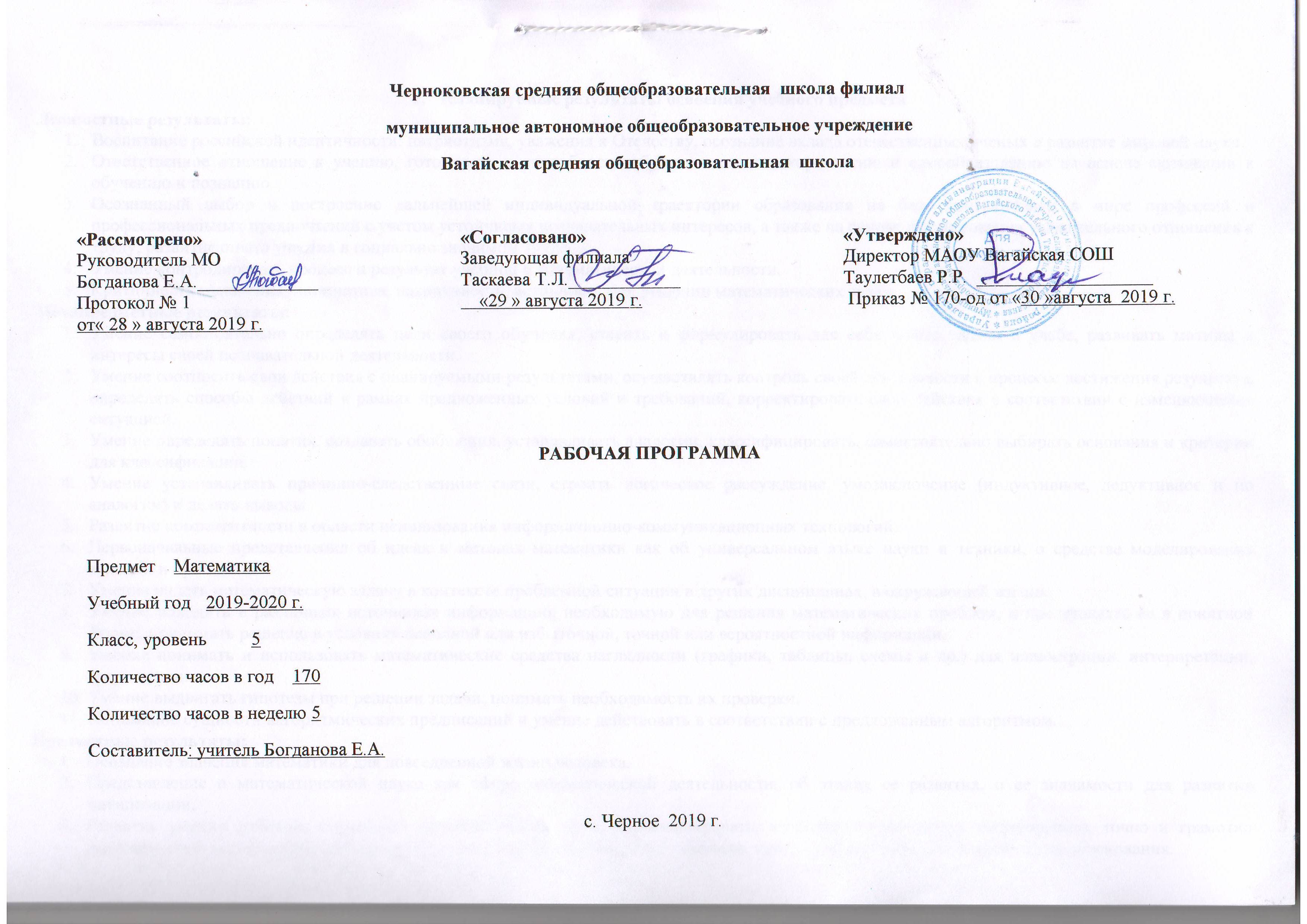 Личностные результаты:Воспитание российской идентичности: патриотизма, уважения к Отечеству, осознание вклада отечественных ученых в развитие мировой науки.Ответственное отношение к учению, готовность и способность обучающихся к саморазвитию и самообразованию на основе мотивации к обучению и познанию.Осознанный выбор и построение дальнейшей индивидуальной траектории образования на базе ориентировки в мире профессий и профессиональных предпочтений с учетом устойчивых познавательных интересов, а также на основе формирования уважительного отношения к труду, развитие опыта участия в социально значимом труде.Умение контролировать процесс и результат учебной и математической деятельности.Критичность мышления, инициатива, находчивость, активность при решении математических задач. Метапредметные результаты:Умение самостоятельно определять цели своего обучения, ставить и формулировать для себя новые задачи в учебе, развивать мотивы и интересы своей познавательной деятельности.Умение соотносить свои действия с планируемыми результатами, осуществлять контроль своей деятельности в процессе достижения результата, определять способы действий в рамках предложенных условий и требований, корректировать свои действия в соответствии с изменяющейся ситуацией.Умение определять понятия, создавать обобщения, устанавливать аналогии, классифицировать, самостоятельно выбирать основания и критерии для классификации.Умение устанавливать причинно-следственные связи, строить логическое рассуждение, умозаключение (индуктивное, дедуктивное и по аналогии) и делать выводы.Развитие компетентности в области использования информационно-коммуникационных технологий.Первоначальные представления об идеях и методах математики как об универсальном языке науки и техники, о средстве моделирования явлений и процессов.Умение видеть математическую задачу в контексте проблемной ситуации в других дисциплинах, в окружающей жизни.Умение находить в различных источниках информацию, необходимую для решения математических проблем, и представлять ее в понятной форме, принимать решение в условиях неполной или избыточной, точной или вероятностной информации.Умение понимать и использовать математические средства наглядности (графики, таблицы, схемы и др.) для иллюстрации, интерпретации, аргументации.Умение выдвигать гипотезы при решении задачи, понимать необходимость их проверки.Понимание сущности алгоритмических предписаний и умение действовать в соответствии с предложенным алгоритмом.Предметные результаты:Осознание значения математики для повседневной жизни человека.Представление о математической науке как сфере математической деятельности, об этапах ее развития, о ее значимости для развития цивилизации.Развитие умений работать с учебным математическим текстом (анализировать, извлекать необходимую информацию), точно и грамотно выражать свои мысли с применением математической терминологии и символики, проводить классификации, логические обоснования.Владение базовым понятийным аппаратом по основным разделам содержания.Практически значимые математические умения и навыки, их применение к решению математических и нематематических задач, предполагающее умения:- выполнять вычисления с натуральными числами, обыкновенными и десятичными дробями, положительными и отрицательными числами;- решать текстовые задачи арифметическим способом и с помощью составления и решения уравнений;- изображать фигуры на плоскости;- использовать геометрический язык для описания предметов окружающего мира;- измерять длины отрезков, величины углов, вычислять площади и объемы фигур;- распознавать и изображать равные и симметричные фигуры;- проводить несложные практические вычисления с процентами, использовать прикидку и оценку; выполнять необходимые измерения;- использовать буквенную символику для записи общих утверждений, формул, выражений, уравнений;- строить на координатной плоскости точки по заданным координатам, определять координаты точек;- читать и использовать информацию представленную в виде таблицы, диаграммы (столбчатой или круговой), в графическом виде;- решать простейшие комбинаторные задачи перебором возможных вариантов.Содержание учебного предметаПовторение материала, изученного в начальных классах (4 часа)Актуализировать знания по математике  1-4 класса. Выполнять преобразования числовых выражений и решать арифметические задачи разного уровня сложности. Находить неизвестные компоненты суммы, разности, произведения, частного чисел. Уметь работать с таблицей классов и разрядов. Уметь сравнивать натуральные числа. Знать простейший геометрический материал. Применять полученные за 1-4 класс знания при выполнении теста по проверке остаточных знаний. Входная контрольная работа.Натуральные числа (85 часов)Ряд натуральных чисел. Десятичная запись натуральных чисел. Округление натуральных чисел.Координатный луч.Сравнение натуральных чисел. Контрольная работа № 1. Сложение и вычитание натуральных чисел. Свойства сложения.Контрольная работа № 2. Умножение и деление натуральных чисел. Свойства умножения. Деление с остатком. Степень числа с натуральным показателем.Контрольная работа № 3. Решение текстовых задач арифметическими способами.Контрольная работа № 4. Повторение и систематизация учебного материала.Контрольная работа № 5.Обыкновенные дроби (18 часов)Обыкновенные дроби. Основное свойство дроби. Нахождение дроби от числа. Нахождение числа по значению его дроби. Правильные и неправильные дроби. Смешанные числа.Сравнение обыкновенных дробей и смешанных чисел. Арифметические действия с обыкновенными дробями и смешанными числами.Контрольная работа № 6Десятичные дроби (48 часов)Десятичные дроби. Сравнение и округление десятичных дробей. Арифметические действия с десятичными дробями. Контрольная работа № 7. Прикидки результатов вычислений. Представление десятичной дроби в виде обыкновенной дроби и обыкновенной в виде десятичной. Бесконечные периодические  десятичные дроби. Десятичное приближение обыкновенной дроби. Контрольная работа № 8. Проценты. Нахождение процентов от числа. Нахождение числа по его процентам.Контрольная работа № 9. Решение текстовых задач арифметическими способами.Повторение и систематизация учебного материала (15 часов)Итоговое повторение всего изученного материала за курс 5 класса. Итоговая контрольная работа № 10.Тематическое планирование с указанием количества часов, отводимых на освоение каждой темы.Приложение 1. Календарно – тематическое планированиеПринятые сокращенияСП – самопроверкаВП – взаимопроверкаСР – самостоятельная работаФО – фронтальный опросУО – устный опросИО – индивидуальный опрос№ п/пНаименование темКоличество часов 1Повторение материала, изученного в начальных классах.32Входная контрольная работа.13Ряд натуральных чисел 24Цифры. Десятичная запись натуральных чисел. 35Отрезок. Длина отрезка.46Плоскость. Прямая. Луч. 37Шкала. Координатный луч. 38Сравнение натуральных чисел.39Повторение и систематизация учебного материала.110Контрольная работа № 1111Сложение натуральных чисел. Свойства сложения.412Вычитание натуральных чисел413Числовые и буквенные выражения. Формулы.314Контрольная работа № 2115Уравнение 316Угол. Обозначение углов. 217Виды углов. Измерение углов. 318Многоугольники. Равные фигуры. 219Треугольник и его виды. 320Прямоугольник. Ось симметрии фигуры. 321Повторение и систематизация учебного материала.122Контрольная работа № 3123Умножение. Переместительное свойство умножения.324Сочетательное и распределительное свойства умножения.325Деление. 626Деление с остатком. 327Степень числа. 228Контрольная работа № 4129Площадь. Площадь прямоугольника. 430Прямоугольный параллелепипед. Пирамида. 331Объем прямоугольного параллелепипеда.432Комбинаторные задачи.333Повторение и систематизация учебного материала.234Контрольная работа № 5135Понятие обыкновенной дроби.436Правильные и неправильные дроби. Сравнение дробей. 437Сложение и вычитание дробей с одинаковыми знаменателями.238Дроби и деление натуральных чисел.139Смешанные числа.540Повторение и систематизация учебного материала.141Контрольная работа № 6142Представление о десятичных дробях443Сравнение десятичных дробей.344Округление чисел. Прикидки.345Сложение и вычитание десятичных дробей.646Контрольная работа № 7147Умножение десятичных дробей.748Деление десятичных дробей.949Контрольная работа № 8150Среднее арифметическое. Среднее значение величины.351Проценты. Нахождение процентов от числа.452Нахождение числа по его процентам.453Повторение и систематизация учебного материала.254Контрольная работа № 9155Упражнения для повторения курса 5 класса.1456Итоговая контрольная работа № 101итогоитого170№ урокаДата Дата Дата Раздел Тема урока Содержание урока, ЗУН, УУДФорма контроля № урокаПлан Факт Факт Раздел Тема урока Содержание урока, ЗУН, УУДФорма контроля Повторение материала, изученного в начальных классах (4 часа)Повторение материала, изученного в начальных классах (4 часа)Повторение материала, изученного в начальных классах (4 часа)Повторение материала, изученного в начальных классах (4 часа)Повторение материала, изученного в начальных классах (4 часа)Повторение материала, изученного в начальных классах (4 часа)Повторение материала, изученного в начальных классах (4 часа)102.09Повторение Актуализировать знания по математике  1-4 класса. Выполнять преобразования числовых выражений и решать арифметические задачи разного уровня сложности. Находить неизвестные компоненты суммы, разности, произведения, частного чисел. Уметь работать с таблицей классов и разрядов. Уметь сравнивать натуральные числа. Знать простейший геометрический материал. Применять полученные за 1-4 класс знания при выполнении теста по проверке остаточных знаний.ФО, УО, ИО, СП,СР203.09Повторение Актуализировать знания по математике  1-4 класса. Выполнять преобразования числовых выражений и решать арифметические задачи разного уровня сложности. Находить неизвестные компоненты суммы, разности, произведения, частного чисел. Уметь работать с таблицей классов и разрядов. Уметь сравнивать натуральные числа. Знать простейший геометрический материал. Применять полученные за 1-4 класс знания при выполнении теста по проверке остаточных знаний.ФО, УО, ИО, СП,СР304.09Повторение Актуализировать знания по математике  1-4 класса. Выполнять преобразования числовых выражений и решать арифметические задачи разного уровня сложности. Находить неизвестные компоненты суммы, разности, произведения, частного чисел. Уметь работать с таблицей классов и разрядов. Уметь сравнивать натуральные числа. Знать простейший геометрический материал. Применять полученные за 1-4 класс знания при выполнении теста по проверке остаточных знаний.ФО, УО, ИО, СП,СР405.09Входная контрольная работа.Актуализировать знания по математике  1-4 класса. Выполнять преобразования числовых выражений и решать арифметические задачи разного уровня сложности. Находить неизвестные компоненты суммы, разности, произведения, частного чисел. Уметь работать с таблицей классов и разрядов. Уметь сравнивать натуральные числа. Знать простейший геометрический материал. Применять полученные за 1-4 класс знания при выполнении теста по проверке остаточных знаний.СРНатуральные числа (20 часов)Натуральные числа (20 часов)Натуральные числа (20 часов)Натуральные числа (20 часов)Натуральные числа (20 часов)Натуральные числа (20 часов)Натуральные числа (20 часов)506.09Ряд натуральных чиселОписывать свойства натурального ряда.Читать и записывать натуральные числа, сравнивать и упорядочивать их.Измерять длины отрезков. Строить отрезки заданной длины. Решать задачи на нахождение длин отрезков. Выражать одни единицы длин через другие. Строить на координатном луче точку с заданной координатой, определять координату точкиРаспознавать на чертежах, рисунках, в окружающем мире отрезок, прямую, луч, плоскость.Приводить примеры моделей этих фигур. Приводить примеры приборов со шкалами.Оформлять мысли в устной и письменной речи с учетом речевых ситуаций, Уметь при необходимости отстаивать точку зрения, аргументируя её и подтверждая фактамФО, УО, ИОСР609.09Ряд натуральных чиселОписывать свойства натурального ряда.Читать и записывать натуральные числа, сравнивать и упорядочивать их.Измерять длины отрезков. Строить отрезки заданной длины. Решать задачи на нахождение длин отрезков. Выражать одни единицы длин через другие. Строить на координатном луче точку с заданной координатой, определять координату точкиРаспознавать на чертежах, рисунках, в окружающем мире отрезок, прямую, луч, плоскость.Приводить примеры моделей этих фигур. Приводить примеры приборов со шкалами.Оформлять мысли в устной и письменной речи с учетом речевых ситуаций, Уметь при необходимости отстаивать точку зрения, аргументируя её и подтверждая фактамФО, УО, ИОСР710.09Цифры. Десятичная запись натуральных чисел.Описывать свойства натурального ряда.Читать и записывать натуральные числа, сравнивать и упорядочивать их.Измерять длины отрезков. Строить отрезки заданной длины. Решать задачи на нахождение длин отрезков. Выражать одни единицы длин через другие. Строить на координатном луче точку с заданной координатой, определять координату точкиРаспознавать на чертежах, рисунках, в окружающем мире отрезок, прямую, луч, плоскость.Приводить примеры моделей этих фигур. Приводить примеры приборов со шкалами.Оформлять мысли в устной и письменной речи с учетом речевых ситуаций, Уметь при необходимости отстаивать точку зрения, аргументируя её и подтверждая фактамФО, УО, ИОСП, ВПСР811.09Цифры. Десятичная запись натуральных чисел.Описывать свойства натурального ряда.Читать и записывать натуральные числа, сравнивать и упорядочивать их.Измерять длины отрезков. Строить отрезки заданной длины. Решать задачи на нахождение длин отрезков. Выражать одни единицы длин через другие. Строить на координатном луче точку с заданной координатой, определять координату точкиРаспознавать на чертежах, рисунках, в окружающем мире отрезок, прямую, луч, плоскость.Приводить примеры моделей этих фигур. Приводить примеры приборов со шкалами.Оформлять мысли в устной и письменной речи с учетом речевых ситуаций, Уметь при необходимости отстаивать точку зрения, аргументируя её и подтверждая фактамФО, УО, ИОСП, ВПСР912.09Цифры. Десятичная запись натуральных чисел.Описывать свойства натурального ряда.Читать и записывать натуральные числа, сравнивать и упорядочивать их.Измерять длины отрезков. Строить отрезки заданной длины. Решать задачи на нахождение длин отрезков. Выражать одни единицы длин через другие. Строить на координатном луче точку с заданной координатой, определять координату точкиРаспознавать на чертежах, рисунках, в окружающем мире отрезок, прямую, луч, плоскость.Приводить примеры моделей этих фигур. Приводить примеры приборов со шкалами.Оформлять мысли в устной и письменной речи с учетом речевых ситуаций, Уметь при необходимости отстаивать точку зрения, аргументируя её и подтверждая фактамФО, УО, ИОСП, ВПСР1013.09Отрезок. Длина отрезка.Описывать свойства натурального ряда.Читать и записывать натуральные числа, сравнивать и упорядочивать их.Измерять длины отрезков. Строить отрезки заданной длины. Решать задачи на нахождение длин отрезков. Выражать одни единицы длин через другие. Строить на координатном луче точку с заданной координатой, определять координату точкиРаспознавать на чертежах, рисунках, в окружающем мире отрезок, прямую, луч, плоскость.Приводить примеры моделей этих фигур. Приводить примеры приборов со шкалами.Оформлять мысли в устной и письменной речи с учетом речевых ситуаций, Уметь при необходимости отстаивать точку зрения, аргументируя её и подтверждая фактамФО, УО, ИОСП, ВПСР1116.09Отрезок. Длина отрезка.Описывать свойства натурального ряда.Читать и записывать натуральные числа, сравнивать и упорядочивать их.Измерять длины отрезков. Строить отрезки заданной длины. Решать задачи на нахождение длин отрезков. Выражать одни единицы длин через другие. Строить на координатном луче точку с заданной координатой, определять координату точкиРаспознавать на чертежах, рисунках, в окружающем мире отрезок, прямую, луч, плоскость.Приводить примеры моделей этих фигур. Приводить примеры приборов со шкалами.Оформлять мысли в устной и письменной речи с учетом речевых ситуаций, Уметь при необходимости отстаивать точку зрения, аргументируя её и подтверждая фактамФО, УО, ИОСП, ВПСР1217.09Отрезок. Длина отрезка. Описывать свойства натурального ряда.Читать и записывать натуральные числа, сравнивать и упорядочивать их.Измерять длины отрезков. Строить отрезки заданной длины. Решать задачи на нахождение длин отрезков. Выражать одни единицы длин через другие. Строить на координатном луче точку с заданной координатой, определять координату точкиРаспознавать на чертежах, рисунках, в окружающем мире отрезок, прямую, луч, плоскость.Приводить примеры моделей этих фигур. Приводить примеры приборов со шкалами.Оформлять мысли в устной и письменной речи с учетом речевых ситуаций, Уметь при необходимости отстаивать точку зрения, аргументируя её и подтверждая фактамФО, УО, ИОСП, ВПСР1318.09Отрезок. Длина отрезка. Описывать свойства натурального ряда.Читать и записывать натуральные числа, сравнивать и упорядочивать их.Измерять длины отрезков. Строить отрезки заданной длины. Решать задачи на нахождение длин отрезков. Выражать одни единицы длин через другие. Строить на координатном луче точку с заданной координатой, определять координату точкиРаспознавать на чертежах, рисунках, в окружающем мире отрезок, прямую, луч, плоскость.Приводить примеры моделей этих фигур. Приводить примеры приборов со шкалами.Оформлять мысли в устной и письменной речи с учетом речевых ситуаций, Уметь при необходимости отстаивать точку зрения, аргументируя её и подтверждая фактамФО, УО, ИОСП, ВПСР1419.09Плоскость. Прямая. Луч.Описывать свойства натурального ряда.Читать и записывать натуральные числа, сравнивать и упорядочивать их.Измерять длины отрезков. Строить отрезки заданной длины. Решать задачи на нахождение длин отрезков. Выражать одни единицы длин через другие. Строить на координатном луче точку с заданной координатой, определять координату точкиРаспознавать на чертежах, рисунках, в окружающем мире отрезок, прямую, луч, плоскость.Приводить примеры моделей этих фигур. Приводить примеры приборов со шкалами.Оформлять мысли в устной и письменной речи с учетом речевых ситуаций, Уметь при необходимости отстаивать точку зрения, аргументируя её и подтверждая фактамФО, УО, ИОСП, ВПСР1520.09Плоскость. Прямая. Луч.Описывать свойства натурального ряда.Читать и записывать натуральные числа, сравнивать и упорядочивать их.Измерять длины отрезков. Строить отрезки заданной длины. Решать задачи на нахождение длин отрезков. Выражать одни единицы длин через другие. Строить на координатном луче точку с заданной координатой, определять координату точкиРаспознавать на чертежах, рисунках, в окружающем мире отрезок, прямую, луч, плоскость.Приводить примеры моделей этих фигур. Приводить примеры приборов со шкалами.Оформлять мысли в устной и письменной речи с учетом речевых ситуаций, Уметь при необходимости отстаивать точку зрения, аргументируя её и подтверждая фактамФО, УО, ИОСП, ВПСР1623.09Плоскость. Прямая. Луч.Описывать свойства натурального ряда.Читать и записывать натуральные числа, сравнивать и упорядочивать их.Измерять длины отрезков. Строить отрезки заданной длины. Решать задачи на нахождение длин отрезков. Выражать одни единицы длин через другие. Строить на координатном луче точку с заданной координатой, определять координату точкиРаспознавать на чертежах, рисунках, в окружающем мире отрезок, прямую, луч, плоскость.Приводить примеры моделей этих фигур. Приводить примеры приборов со шкалами.Оформлять мысли в устной и письменной речи с учетом речевых ситуаций, Уметь при необходимости отстаивать точку зрения, аргументируя её и подтверждая фактамФО, УО, ИОСП, ВПСР1724.09Шкала. Координатный луч.Описывать свойства натурального ряда.Читать и записывать натуральные числа, сравнивать и упорядочивать их.Измерять длины отрезков. Строить отрезки заданной длины. Решать задачи на нахождение длин отрезков. Выражать одни единицы длин через другие. Строить на координатном луче точку с заданной координатой, определять координату точкиРаспознавать на чертежах, рисунках, в окружающем мире отрезок, прямую, луч, плоскость.Приводить примеры моделей этих фигур. Приводить примеры приборов со шкалами.Оформлять мысли в устной и письменной речи с учетом речевых ситуаций, Уметь при необходимости отстаивать точку зрения, аргументируя её и подтверждая фактамФО, УО, ИОСП, ВПСР1825.09Шкала. Координатный луч.Описывать свойства натурального ряда.Читать и записывать натуральные числа, сравнивать и упорядочивать их.Измерять длины отрезков. Строить отрезки заданной длины. Решать задачи на нахождение длин отрезков. Выражать одни единицы длин через другие. Строить на координатном луче точку с заданной координатой, определять координату точкиРаспознавать на чертежах, рисунках, в окружающем мире отрезок, прямую, луч, плоскость.Приводить примеры моделей этих фигур. Приводить примеры приборов со шкалами.Оформлять мысли в устной и письменной речи с учетом речевых ситуаций, Уметь при необходимости отстаивать точку зрения, аргументируя её и подтверждая фактамФО, УО, ИОСП, ВПСР1926.09Шкала. Координатный луч.Описывать свойства натурального ряда.Читать и записывать натуральные числа, сравнивать и упорядочивать их.Измерять длины отрезков. Строить отрезки заданной длины. Решать задачи на нахождение длин отрезков. Выражать одни единицы длин через другие. Строить на координатном луче точку с заданной координатой, определять координату точкиРаспознавать на чертежах, рисунках, в окружающем мире отрезок, прямую, луч, плоскость.Приводить примеры моделей этих фигур. Приводить примеры приборов со шкалами.Оформлять мысли в устной и письменной речи с учетом речевых ситуаций, Уметь при необходимости отстаивать точку зрения, аргументируя её и подтверждая фактамФО, УО, ИОСП, ВПСР2027.09Сравнение натуральных чисел.Описывать свойства натурального ряда.Читать и записывать натуральные числа, сравнивать и упорядочивать их.Измерять длины отрезков. Строить отрезки заданной длины. Решать задачи на нахождение длин отрезков. Выражать одни единицы длин через другие. Строить на координатном луче точку с заданной координатой, определять координату точкиРаспознавать на чертежах, рисунках, в окружающем мире отрезок, прямую, луч, плоскость.Приводить примеры моделей этих фигур. Приводить примеры приборов со шкалами.Оформлять мысли в устной и письменной речи с учетом речевых ситуаций, Уметь при необходимости отстаивать точку зрения, аргументируя её и подтверждая фактамФО, УО, ИОСП, ВПСР2130.09Сравнение натуральных чисел.Описывать свойства натурального ряда.Читать и записывать натуральные числа, сравнивать и упорядочивать их.Измерять длины отрезков. Строить отрезки заданной длины. Решать задачи на нахождение длин отрезков. Выражать одни единицы длин через другие. Строить на координатном луче точку с заданной координатой, определять координату точкиРаспознавать на чертежах, рисунках, в окружающем мире отрезок, прямую, луч, плоскость.Приводить примеры моделей этих фигур. Приводить примеры приборов со шкалами.Оформлять мысли в устной и письменной речи с учетом речевых ситуаций, Уметь при необходимости отстаивать точку зрения, аргументируя её и подтверждая фактамФО, УО, ИОСП, ВПСР2201.10Сравнение натуральных чисел.Описывать свойства натурального ряда.Читать и записывать натуральные числа, сравнивать и упорядочивать их.Измерять длины отрезков. Строить отрезки заданной длины. Решать задачи на нахождение длин отрезков. Выражать одни единицы длин через другие. Строить на координатном луче точку с заданной координатой, определять координату точкиРаспознавать на чертежах, рисунках, в окружающем мире отрезок, прямую, луч, плоскость.Приводить примеры моделей этих фигур. Приводить примеры приборов со шкалами.Оформлять мысли в устной и письменной речи с учетом речевых ситуаций, Уметь при необходимости отстаивать точку зрения, аргументируя её и подтверждая фактамФО, УО, ИОСП, ВПСР2302.10Повторение и систематизация учебного материала.Описывать свойства натурального ряда.Читать и записывать натуральные числа, сравнивать и упорядочивать их.Измерять длины отрезков. Строить отрезки заданной длины. Решать задачи на нахождение длин отрезков. Выражать одни единицы длин через другие. Строить на координатном луче точку с заданной координатой, определять координату точкиРаспознавать на чертежах, рисунках, в окружающем мире отрезок, прямую, луч, плоскость.Приводить примеры моделей этих фигур. Приводить примеры приборов со шкалами.Оформлять мысли в устной и письменной речи с учетом речевых ситуаций, Уметь при необходимости отстаивать точку зрения, аргументируя её и подтверждая фактамСП, ВП2403.10Контрольная работа № 1 «Натуральные числа»Описывать свойства натурального ряда.Читать и записывать натуральные числа, сравнивать и упорядочивать их.Измерять длины отрезков. Строить отрезки заданной длины. Решать задачи на нахождение длин отрезков. Выражать одни единицы длин через другие. Строить на координатном луче точку с заданной координатой, определять координату точкиРаспознавать на чертежах, рисунках, в окружающем мире отрезок, прямую, луч, плоскость.Приводить примеры моделей этих фигур. Приводить примеры приборов со шкалами.Оформлять мысли в устной и письменной речи с учетом речевых ситуаций, Уметь при необходимости отстаивать точку зрения, аргументируя её и подтверждая фактамСРСложение и вычитание натуральных чисел (30 часов)Сложение и вычитание натуральных чисел (30 часов)Сложение и вычитание натуральных чисел (30 часов)Сложение и вычитание натуральных чисел (30 часов)Сложение и вычитание натуральных чисел (30 часов)Сложение и вычитание натуральных чисел (30 часов)Сложение и вычитание натуральных чисел (30 часов)2504.1004.10Сложение натуральных чисел. Свойства сложения.Распознавать на чертежах и рисунках углы, многоугольники, в частности треугольники, прямоугольникиИзмерять с помощью транспортираградусные меры углов,строить углы заданной градусной меры, строить биссектрису данного угла. Классифицировать углы. Классифицировать треугольники по количеству равных сторон и по видам их углов. Описывать свойства прямоугольника. Находить с помощью формул периметры прямоугольника и квадрата. Решать задачи на нахождение периметров прямоугольника и квадрата, градусной меры углов.Распознавать в окружающем мире модели этих фигур.Строить логическую цепочку рассуждений, сопоставлять полученный результат с условием задачи.Распознавать фигуры, имеющие ось симметрии.Уметь принимать точку зрения другого.Уметь организовывать учебное взаимодействие в группе.ФО, УО, ИОСП, ВПСР2607.1007.10Сложение натуральных чисел. Свойства сложения.Распознавать на чертежах и рисунках углы, многоугольники, в частности треугольники, прямоугольникиИзмерять с помощью транспортираградусные меры углов,строить углы заданной градусной меры, строить биссектрису данного угла. Классифицировать углы. Классифицировать треугольники по количеству равных сторон и по видам их углов. Описывать свойства прямоугольника. Находить с помощью формул периметры прямоугольника и квадрата. Решать задачи на нахождение периметров прямоугольника и квадрата, градусной меры углов.Распознавать в окружающем мире модели этих фигур.Строить логическую цепочку рассуждений, сопоставлять полученный результат с условием задачи.Распознавать фигуры, имеющие ось симметрии.Уметь принимать точку зрения другого.Уметь организовывать учебное взаимодействие в группе.ФО, УО, ИОСП, ВПСР2708.1008.10Сложение натуральных чисел. Свойства сложения.Распознавать на чертежах и рисунках углы, многоугольники, в частности треугольники, прямоугольникиИзмерять с помощью транспортираградусные меры углов,строить углы заданной градусной меры, строить биссектрису данного угла. Классифицировать углы. Классифицировать треугольники по количеству равных сторон и по видам их углов. Описывать свойства прямоугольника. Находить с помощью формул периметры прямоугольника и квадрата. Решать задачи на нахождение периметров прямоугольника и квадрата, градусной меры углов.Распознавать в окружающем мире модели этих фигур.Строить логическую цепочку рассуждений, сопоставлять полученный результат с условием задачи.Распознавать фигуры, имеющие ось симметрии.Уметь принимать точку зрения другого.Уметь организовывать учебное взаимодействие в группе.ФО, УО, ИОСП, ВПСР2809.1009.10Сложение натуральных чисел. Свойства сложения.Распознавать на чертежах и рисунках углы, многоугольники, в частности треугольники, прямоугольникиИзмерять с помощью транспортираградусные меры углов,строить углы заданной градусной меры, строить биссектрису данного угла. Классифицировать углы. Классифицировать треугольники по количеству равных сторон и по видам их углов. Описывать свойства прямоугольника. Находить с помощью формул периметры прямоугольника и квадрата. Решать задачи на нахождение периметров прямоугольника и квадрата, градусной меры углов.Распознавать в окружающем мире модели этих фигур.Строить логическую цепочку рассуждений, сопоставлять полученный результат с условием задачи.Распознавать фигуры, имеющие ось симметрии.Уметь принимать точку зрения другого.Уметь организовывать учебное взаимодействие в группе.ФО, УО, ИОСП, ВПСР2910.1010.10Вычитание натуральных чиселРаспознавать на чертежах и рисунках углы, многоугольники, в частности треугольники, прямоугольникиИзмерять с помощью транспортираградусные меры углов,строить углы заданной градусной меры, строить биссектрису данного угла. Классифицировать углы. Классифицировать треугольники по количеству равных сторон и по видам их углов. Описывать свойства прямоугольника. Находить с помощью формул периметры прямоугольника и квадрата. Решать задачи на нахождение периметров прямоугольника и квадрата, градусной меры углов.Распознавать в окружающем мире модели этих фигур.Строить логическую цепочку рассуждений, сопоставлять полученный результат с условием задачи.Распознавать фигуры, имеющие ось симметрии.Уметь принимать точку зрения другого.Уметь организовывать учебное взаимодействие в группе.ФО, УО, ИОСП, ВПСР3011.1011.10Вычитание натуральных чиселРаспознавать на чертежах и рисунках углы, многоугольники, в частности треугольники, прямоугольникиИзмерять с помощью транспортираградусные меры углов,строить углы заданной градусной меры, строить биссектрису данного угла. Классифицировать углы. Классифицировать треугольники по количеству равных сторон и по видам их углов. Описывать свойства прямоугольника. Находить с помощью формул периметры прямоугольника и квадрата. Решать задачи на нахождение периметров прямоугольника и квадрата, градусной меры углов.Распознавать в окружающем мире модели этих фигур.Строить логическую цепочку рассуждений, сопоставлять полученный результат с условием задачи.Распознавать фигуры, имеющие ось симметрии.Уметь принимать точку зрения другого.Уметь организовывать учебное взаимодействие в группе.ФО, УО, ИОСП, ВПСР3114.1014.10Вычитание натуральных чиселРаспознавать на чертежах и рисунках углы, многоугольники, в частности треугольники, прямоугольникиИзмерять с помощью транспортираградусные меры углов,строить углы заданной градусной меры, строить биссектрису данного угла. Классифицировать углы. Классифицировать треугольники по количеству равных сторон и по видам их углов. Описывать свойства прямоугольника. Находить с помощью формул периметры прямоугольника и квадрата. Решать задачи на нахождение периметров прямоугольника и квадрата, градусной меры углов.Распознавать в окружающем мире модели этих фигур.Строить логическую цепочку рассуждений, сопоставлять полученный результат с условием задачи.Распознавать фигуры, имеющие ось симметрии.Уметь принимать точку зрения другого.Уметь организовывать учебное взаимодействие в группе.ФО, УО, ИОСП, ВПСР3215.1015.10Вычитание натуральных чиселРаспознавать на чертежах и рисунках углы, многоугольники, в частности треугольники, прямоугольникиИзмерять с помощью транспортираградусные меры углов,строить углы заданной градусной меры, строить биссектрису данного угла. Классифицировать углы. Классифицировать треугольники по количеству равных сторон и по видам их углов. Описывать свойства прямоугольника. Находить с помощью формул периметры прямоугольника и квадрата. Решать задачи на нахождение периметров прямоугольника и квадрата, градусной меры углов.Распознавать в окружающем мире модели этих фигур.Строить логическую цепочку рассуждений, сопоставлять полученный результат с условием задачи.Распознавать фигуры, имеющие ось симметрии.Уметь принимать точку зрения другого.Уметь организовывать учебное взаимодействие в группе.ФО, УО, ИОСП, ВПСР3316.1016.10Числовые и буквенные выражения. Формулы.Распознавать на чертежах и рисунках углы, многоугольники, в частности треугольники, прямоугольникиИзмерять с помощью транспортираградусные меры углов,строить углы заданной градусной меры, строить биссектрису данного угла. Классифицировать углы. Классифицировать треугольники по количеству равных сторон и по видам их углов. Описывать свойства прямоугольника. Находить с помощью формул периметры прямоугольника и квадрата. Решать задачи на нахождение периметров прямоугольника и квадрата, градусной меры углов.Распознавать в окружающем мире модели этих фигур.Строить логическую цепочку рассуждений, сопоставлять полученный результат с условием задачи.Распознавать фигуры, имеющие ось симметрии.Уметь принимать точку зрения другого.Уметь организовывать учебное взаимодействие в группе.ФО, УО, ИО СП, ВПСР3417.1017.10Числовые и буквенные выражения. Формулы.Распознавать на чертежах и рисунках углы, многоугольники, в частности треугольники, прямоугольникиИзмерять с помощью транспортираградусные меры углов,строить углы заданной градусной меры, строить биссектрису данного угла. Классифицировать углы. Классифицировать треугольники по количеству равных сторон и по видам их углов. Описывать свойства прямоугольника. Находить с помощью формул периметры прямоугольника и квадрата. Решать задачи на нахождение периметров прямоугольника и квадрата, градусной меры углов.Распознавать в окружающем мире модели этих фигур.Строить логическую цепочку рассуждений, сопоставлять полученный результат с условием задачи.Распознавать фигуры, имеющие ось симметрии.Уметь принимать точку зрения другого.Уметь организовывать учебное взаимодействие в группе.ФО, УО, ИО СП, ВПСР3518.1018.10Числовые и буквенные выражения. Формулы.Распознавать на чертежах и рисунках углы, многоугольники, в частности треугольники, прямоугольникиИзмерять с помощью транспортираградусные меры углов,строить углы заданной градусной меры, строить биссектрису данного угла. Классифицировать углы. Классифицировать треугольники по количеству равных сторон и по видам их углов. Описывать свойства прямоугольника. Находить с помощью формул периметры прямоугольника и квадрата. Решать задачи на нахождение периметров прямоугольника и квадрата, градусной меры углов.Распознавать в окружающем мире модели этих фигур.Строить логическую цепочку рассуждений, сопоставлять полученный результат с условием задачи.Распознавать фигуры, имеющие ось симметрии.Уметь принимать точку зрения другого.Уметь организовывать учебное взаимодействие в группе.ФО, УО, ИО СП, ВПСР3621.1021.10Контрольная работа № 2 «Сложение и вычитание натуральных чисел»Распознавать на чертежах и рисунках углы, многоугольники, в частности треугольники, прямоугольникиИзмерять с помощью транспортираградусные меры углов,строить углы заданной градусной меры, строить биссектрису данного угла. Классифицировать углы. Классифицировать треугольники по количеству равных сторон и по видам их углов. Описывать свойства прямоугольника. Находить с помощью формул периметры прямоугольника и квадрата. Решать задачи на нахождение периметров прямоугольника и квадрата, градусной меры углов.Распознавать в окружающем мире модели этих фигур.Строить логическую цепочку рассуждений, сопоставлять полученный результат с условием задачи.Распознавать фигуры, имеющие ось симметрии.Уметь принимать точку зрения другого.Уметь организовывать учебное взаимодействие в группе.СР3722.1022.10УравнениеРаспознавать на чертежах и рисунках углы, многоугольники, в частности треугольники, прямоугольникиИзмерять с помощью транспортираградусные меры углов,строить углы заданной градусной меры, строить биссектрису данного угла. Классифицировать углы. Классифицировать треугольники по количеству равных сторон и по видам их углов. Описывать свойства прямоугольника. Находить с помощью формул периметры прямоугольника и квадрата. Решать задачи на нахождение периметров прямоугольника и квадрата, градусной меры углов.Распознавать в окружающем мире модели этих фигур.Строить логическую цепочку рассуждений, сопоставлять полученный результат с условием задачи.Распознавать фигуры, имеющие ось симметрии.Уметь принимать точку зрения другого.Уметь организовывать учебное взаимодействие в группе.ФО, УО, ИОСП, ВПСР3823.1023.10Уравнение Распознавать на чертежах и рисунках углы, многоугольники, в частности треугольники, прямоугольникиИзмерять с помощью транспортираградусные меры углов,строить углы заданной градусной меры, строить биссектрису данного угла. Классифицировать углы. Классифицировать треугольники по количеству равных сторон и по видам их углов. Описывать свойства прямоугольника. Находить с помощью формул периметры прямоугольника и квадрата. Решать задачи на нахождение периметров прямоугольника и квадрата, градусной меры углов.Распознавать в окружающем мире модели этих фигур.Строить логическую цепочку рассуждений, сопоставлять полученный результат с условием задачи.Распознавать фигуры, имеющие ось симметрии.Уметь принимать точку зрения другого.Уметь организовывать учебное взаимодействие в группе.ФО, УО, ИОСП, ВПСР3924.1024.10УравнениеРаспознавать на чертежах и рисунках углы, многоугольники, в частности треугольники, прямоугольникиИзмерять с помощью транспортираградусные меры углов,строить углы заданной градусной меры, строить биссектрису данного угла. Классифицировать углы. Классифицировать треугольники по количеству равных сторон и по видам их углов. Описывать свойства прямоугольника. Находить с помощью формул периметры прямоугольника и квадрата. Решать задачи на нахождение периметров прямоугольника и квадрата, градусной меры углов.Распознавать в окружающем мире модели этих фигур.Строить логическую цепочку рассуждений, сопоставлять полученный результат с условием задачи.Распознавать фигуры, имеющие ось симметрии.Уметь принимать точку зрения другого.Уметь организовывать учебное взаимодействие в группе.ФО, УО, ИОСП, ВПСР4025.1025.10Угол. Обозначение углов.Распознавать на чертежах и рисунках углы, многоугольники, в частности треугольники, прямоугольникиИзмерять с помощью транспортираградусные меры углов,строить углы заданной градусной меры, строить биссектрису данного угла. Классифицировать углы. Классифицировать треугольники по количеству равных сторон и по видам их углов. Описывать свойства прямоугольника. Находить с помощью формул периметры прямоугольника и квадрата. Решать задачи на нахождение периметров прямоугольника и квадрата, градусной меры углов.Распознавать в окружающем мире модели этих фигур.Строить логическую цепочку рассуждений, сопоставлять полученный результат с условием задачи.Распознавать фигуры, имеющие ось симметрии.Уметь принимать точку зрения другого.Уметь организовывать учебное взаимодействие в группе.ФО, УО, ИОСП, ВП4104.1104.11Угол. Обозначение углов.Распознавать на чертежах и рисунках углы, многоугольники, в частности треугольники, прямоугольникиИзмерять с помощью транспортираградусные меры углов,строить углы заданной градусной меры, строить биссектрису данного угла. Классифицировать углы. Классифицировать треугольники по количеству равных сторон и по видам их углов. Описывать свойства прямоугольника. Находить с помощью формул периметры прямоугольника и квадрата. Решать задачи на нахождение периметров прямоугольника и квадрата, градусной меры углов.Распознавать в окружающем мире модели этих фигур.Строить логическую цепочку рассуждений, сопоставлять полученный результат с условием задачи.Распознавать фигуры, имеющие ось симметрии.Уметь принимать точку зрения другого.Уметь организовывать учебное взаимодействие в группе.ФО, УО, ИОСП, ВП4205.1105.11Виды углов. Измерение углов.Распознавать на чертежах и рисунках углы, многоугольники, в частности треугольники, прямоугольникиИзмерять с помощью транспортираградусные меры углов,строить углы заданной градусной меры, строить биссектрису данного угла. Классифицировать углы. Классифицировать треугольники по количеству равных сторон и по видам их углов. Описывать свойства прямоугольника. Находить с помощью формул периметры прямоугольника и квадрата. Решать задачи на нахождение периметров прямоугольника и квадрата, градусной меры углов.Распознавать в окружающем мире модели этих фигур.Строить логическую цепочку рассуждений, сопоставлять полученный результат с условием задачи.Распознавать фигуры, имеющие ось симметрии.Уметь принимать точку зрения другого.Уметь организовывать учебное взаимодействие в группе.ФО, УО, ИОСРСП, ВП4306.1106.11Виды углов. Измерение углов.Распознавать на чертежах и рисунках углы, многоугольники, в частности треугольники, прямоугольникиИзмерять с помощью транспортираградусные меры углов,строить углы заданной градусной меры, строить биссектрису данного угла. Классифицировать углы. Классифицировать треугольники по количеству равных сторон и по видам их углов. Описывать свойства прямоугольника. Находить с помощью формул периметры прямоугольника и квадрата. Решать задачи на нахождение периметров прямоугольника и квадрата, градусной меры углов.Распознавать в окружающем мире модели этих фигур.Строить логическую цепочку рассуждений, сопоставлять полученный результат с условием задачи.Распознавать фигуры, имеющие ось симметрии.Уметь принимать точку зрения другого.Уметь организовывать учебное взаимодействие в группе.ФО, УО, ИОСРСП, ВП4407.1107.11Виды углов. Измерение углов.Распознавать на чертежах и рисунках углы, многоугольники, в частности треугольники, прямоугольникиИзмерять с помощью транспортираградусные меры углов,строить углы заданной градусной меры, строить биссектрису данного угла. Классифицировать углы. Классифицировать треугольники по количеству равных сторон и по видам их углов. Описывать свойства прямоугольника. Находить с помощью формул периметры прямоугольника и квадрата. Решать задачи на нахождение периметров прямоугольника и квадрата, градусной меры углов.Распознавать в окружающем мире модели этих фигур.Строить логическую цепочку рассуждений, сопоставлять полученный результат с условием задачи.Распознавать фигуры, имеющие ось симметрии.Уметь принимать точку зрения другого.Уметь организовывать учебное взаимодействие в группе.ФО, УО, ИОСРСП, ВП4508.1108.11Многоугольники. Равные фигуры.Распознавать на чертежах и рисунках углы, многоугольники, в частности треугольники, прямоугольникиИзмерять с помощью транспортираградусные меры углов,строить углы заданной градусной меры, строить биссектрису данного угла. Классифицировать углы. Классифицировать треугольники по количеству равных сторон и по видам их углов. Описывать свойства прямоугольника. Находить с помощью формул периметры прямоугольника и квадрата. Решать задачи на нахождение периметров прямоугольника и квадрата, градусной меры углов.Распознавать в окружающем мире модели этих фигур.Строить логическую цепочку рассуждений, сопоставлять полученный результат с условием задачи.Распознавать фигуры, имеющие ось симметрии.Уметь принимать точку зрения другого.Уметь организовывать учебное взаимодействие в группе.ФО, УО, ИОСР4611.1111.11Многоугольники. Равные фигуры. Распознавать на чертежах и рисунках углы, многоугольники, в частности треугольники, прямоугольникиИзмерять с помощью транспортираградусные меры углов,строить углы заданной градусной меры, строить биссектрису данного угла. Классифицировать углы. Классифицировать треугольники по количеству равных сторон и по видам их углов. Описывать свойства прямоугольника. Находить с помощью формул периметры прямоугольника и квадрата. Решать задачи на нахождение периметров прямоугольника и квадрата, градусной меры углов.Распознавать в окружающем мире модели этих фигур.Строить логическую цепочку рассуждений, сопоставлять полученный результат с условием задачи.Распознавать фигуры, имеющие ось симметрии.Уметь принимать точку зрения другого.Уметь организовывать учебное взаимодействие в группе.ФО, УО, ИОСР4712.1112.11Треугольник и его виды. Распознавать на чертежах и рисунках углы, многоугольники, в частности треугольники, прямоугольникиИзмерять с помощью транспортираградусные меры углов,строить углы заданной градусной меры, строить биссектрису данного угла. Классифицировать углы. Классифицировать треугольники по количеству равных сторон и по видам их углов. Описывать свойства прямоугольника. Находить с помощью формул периметры прямоугольника и квадрата. Решать задачи на нахождение периметров прямоугольника и квадрата, градусной меры углов.Распознавать в окружающем мире модели этих фигур.Строить логическую цепочку рассуждений, сопоставлять полученный результат с условием задачи.Распознавать фигуры, имеющие ось симметрии.Уметь принимать точку зрения другого.Уметь организовывать учебное взаимодействие в группе.ФО, УО, ИОСРСП, ВП4813.1113.11Треугольник и его виды.Распознавать на чертежах и рисунках углы, многоугольники, в частности треугольники, прямоугольникиИзмерять с помощью транспортираградусные меры углов,строить углы заданной градусной меры, строить биссектрису данного угла. Классифицировать углы. Классифицировать треугольники по количеству равных сторон и по видам их углов. Описывать свойства прямоугольника. Находить с помощью формул периметры прямоугольника и квадрата. Решать задачи на нахождение периметров прямоугольника и квадрата, градусной меры углов.Распознавать в окружающем мире модели этих фигур.Строить логическую цепочку рассуждений, сопоставлять полученный результат с условием задачи.Распознавать фигуры, имеющие ось симметрии.Уметь принимать точку зрения другого.Уметь организовывать учебное взаимодействие в группе.ФО, УО, ИОСРСП, ВП4914.1114.11Треугольник и его виды.Распознавать на чертежах и рисунках углы, многоугольники, в частности треугольники, прямоугольникиИзмерять с помощью транспортираградусные меры углов,строить углы заданной градусной меры, строить биссектрису данного угла. Классифицировать углы. Классифицировать треугольники по количеству равных сторон и по видам их углов. Описывать свойства прямоугольника. Находить с помощью формул периметры прямоугольника и квадрата. Решать задачи на нахождение периметров прямоугольника и квадрата, градусной меры углов.Распознавать в окружающем мире модели этих фигур.Строить логическую цепочку рассуждений, сопоставлять полученный результат с условием задачи.Распознавать фигуры, имеющие ось симметрии.Уметь принимать точку зрения другого.Уметь организовывать учебное взаимодействие в группе.ФО, УО, ИОСРСП, ВП5015.1115.11Прямоугольник. Ось симметрии фигуры. Распознавать на чертежах и рисунках углы, многоугольники, в частности треугольники, прямоугольникиИзмерять с помощью транспортираградусные меры углов,строить углы заданной градусной меры, строить биссектрису данного угла. Классифицировать углы. Классифицировать треугольники по количеству равных сторон и по видам их углов. Описывать свойства прямоугольника. Находить с помощью формул периметры прямоугольника и квадрата. Решать задачи на нахождение периметров прямоугольника и квадрата, градусной меры углов.Распознавать в окружающем мире модели этих фигур.Строить логическую цепочку рассуждений, сопоставлять полученный результат с условием задачи.Распознавать фигуры, имеющие ось симметрии.Уметь принимать точку зрения другого.Уметь организовывать учебное взаимодействие в группе.ФО, УО, ИОСРСП, ВП5118.1118.11Прямоугольник. Ось симметрии фигуры.Распознавать на чертежах и рисунках углы, многоугольники, в частности треугольники, прямоугольникиИзмерять с помощью транспортираградусные меры углов,строить углы заданной градусной меры, строить биссектрису данного угла. Классифицировать углы. Классифицировать треугольники по количеству равных сторон и по видам их углов. Описывать свойства прямоугольника. Находить с помощью формул периметры прямоугольника и квадрата. Решать задачи на нахождение периметров прямоугольника и квадрата, градусной меры углов.Распознавать в окружающем мире модели этих фигур.Строить логическую цепочку рассуждений, сопоставлять полученный результат с условием задачи.Распознавать фигуры, имеющие ось симметрии.Уметь принимать точку зрения другого.Уметь организовывать учебное взаимодействие в группе.ФО, УО, ИОСРСП, ВП5219.1119.11Прямоугольник. Ось симметрии фигуры.Распознавать на чертежах и рисунках углы, многоугольники, в частности треугольники, прямоугольникиИзмерять с помощью транспортираградусные меры углов,строить углы заданной градусной меры, строить биссектрису данного угла. Классифицировать углы. Классифицировать треугольники по количеству равных сторон и по видам их углов. Описывать свойства прямоугольника. Находить с помощью формул периметры прямоугольника и квадрата. Решать задачи на нахождение периметров прямоугольника и квадрата, градусной меры углов.Распознавать в окружающем мире модели этих фигур.Строить логическую цепочку рассуждений, сопоставлять полученный результат с условием задачи.Распознавать фигуры, имеющие ось симметрии.Уметь принимать точку зрения другого.Уметь организовывать учебное взаимодействие в группе.ФО, УО, ИОСРСП, ВП5320.1120.11Повторение и систематизация учебного материала.Распознавать на чертежах и рисунках углы, многоугольники, в частности треугольники, прямоугольникиИзмерять с помощью транспортираградусные меры углов,строить углы заданной градусной меры, строить биссектрису данного угла. Классифицировать углы. Классифицировать треугольники по количеству равных сторон и по видам их углов. Описывать свойства прямоугольника. Находить с помощью формул периметры прямоугольника и квадрата. Решать задачи на нахождение периметров прямоугольника и квадрата, градусной меры углов.Распознавать в окружающем мире модели этих фигур.Строить логическую цепочку рассуждений, сопоставлять полученный результат с условием задачи.Распознавать фигуры, имеющие ось симметрии.Уметь принимать точку зрения другого.Уметь организовывать учебное взаимодействие в группе.СП, ВП5421.1121.11Контрольная работа № 3 «Уравнения. Углы. Треугольник. Прямоугольник»Распознавать на чертежах и рисунках углы, многоугольники, в частности треугольники, прямоугольникиИзмерять с помощью транспортираградусные меры углов,строить углы заданной градусной меры, строить биссектрису данного угла. Классифицировать углы. Классифицировать треугольники по количеству равных сторон и по видам их углов. Описывать свойства прямоугольника. Находить с помощью формул периметры прямоугольника и квадрата. Решать задачи на нахождение периметров прямоугольника и квадрата, градусной меры углов.Распознавать в окружающем мире модели этих фигур.Строить логическую цепочку рассуждений, сопоставлять полученный результат с условием задачи.Распознавать фигуры, имеющие ось симметрии.Уметь принимать точку зрения другого.Уметь организовывать учебное взаимодействие в группе.СРУмножение и деление натуральных чисел (35 часов)Умножение и деление натуральных чисел (35 часов)Умножение и деление натуральных чисел (35 часов)Умножение и деление натуральных чисел (35 часов)Умножение и деление натуральных чисел (35 часов)Умножение и деление натуральных чисел (35 часов)Умножение и деление натуральных чисел (35 часов)5522.1122.11Умножение. Переместительное свойство умножения.Формулировать     свойства умножения и деления натуральных чисел, записывать эти свойства в виде формул. Решать уравнения на основании зависимостей между компонентами арифметических действий.Находить остаток при делении натуральных чисел. Находить значение степени числа по заданному основанию и показателю степени.Находить площади прямоугольника и квадрата с помощью формул. Выражать одни единицы площади через другие.Находить объёмы прямоугольного параллелепипеда и куба с помощью формул.Выражать одни единицы объёма через другие.Решать комбинаторные задачи с помощью перебора вариантовИзображать развёртки прямоугольного параллелепипеда и пирамиды.Распознавать на чертежах и рисунках прямоугольный параллелепипед, пирамиду. Распознавать в окружающем мире модели этих фигур. Оформлять мысли в устной и письменной речи с учетом речевых ситуаций, Уметь при необходимости отстаивать точку зрения, аргументируя её и подтверждая фактами.Уметь критично относиться к своему мнениюФО, УО, ИО СП, ВПСР5625.1125.11Умножение. Переместительное свойство умножения.Формулировать     свойства умножения и деления натуральных чисел, записывать эти свойства в виде формул. Решать уравнения на основании зависимостей между компонентами арифметических действий.Находить остаток при делении натуральных чисел. Находить значение степени числа по заданному основанию и показателю степени.Находить площади прямоугольника и квадрата с помощью формул. Выражать одни единицы площади через другие.Находить объёмы прямоугольного параллелепипеда и куба с помощью формул.Выражать одни единицы объёма через другие.Решать комбинаторные задачи с помощью перебора вариантовИзображать развёртки прямоугольного параллелепипеда и пирамиды.Распознавать на чертежах и рисунках прямоугольный параллелепипед, пирамиду. Распознавать в окружающем мире модели этих фигур. Оформлять мысли в устной и письменной речи с учетом речевых ситуаций, Уметь при необходимости отстаивать точку зрения, аргументируя её и подтверждая фактами.Уметь критично относиться к своему мнениюФО, УО, ИО СП, ВПСР5726.1126.11Умножение. Переместительное свойство умножения.Формулировать     свойства умножения и деления натуральных чисел, записывать эти свойства в виде формул. Решать уравнения на основании зависимостей между компонентами арифметических действий.Находить остаток при делении натуральных чисел. Находить значение степени числа по заданному основанию и показателю степени.Находить площади прямоугольника и квадрата с помощью формул. Выражать одни единицы площади через другие.Находить объёмы прямоугольного параллелепипеда и куба с помощью формул.Выражать одни единицы объёма через другие.Решать комбинаторные задачи с помощью перебора вариантовИзображать развёртки прямоугольного параллелепипеда и пирамиды.Распознавать на чертежах и рисунках прямоугольный параллелепипед, пирамиду. Распознавать в окружающем мире модели этих фигур. Оформлять мысли в устной и письменной речи с учетом речевых ситуаций, Уметь при необходимости отстаивать точку зрения, аргументируя её и подтверждая фактами.Уметь критично относиться к своему мнениюФО, УО, ИО СП, ВПСР5827.1127.11Сочетательное и распределительное свойства умножения.Формулировать     свойства умножения и деления натуральных чисел, записывать эти свойства в виде формул. Решать уравнения на основании зависимостей между компонентами арифметических действий.Находить остаток при делении натуральных чисел. Находить значение степени числа по заданному основанию и показателю степени.Находить площади прямоугольника и квадрата с помощью формул. Выражать одни единицы площади через другие.Находить объёмы прямоугольного параллелепипеда и куба с помощью формул.Выражать одни единицы объёма через другие.Решать комбинаторные задачи с помощью перебора вариантовИзображать развёртки прямоугольного параллелепипеда и пирамиды.Распознавать на чертежах и рисунках прямоугольный параллелепипед, пирамиду. Распознавать в окружающем мире модели этих фигур. Оформлять мысли в устной и письменной речи с учетом речевых ситуаций, Уметь при необходимости отстаивать точку зрения, аргументируя её и подтверждая фактами.Уметь критично относиться к своему мнениюФО, УО, ИО СП, ВПСР5928.1128.11Сочетательное и распределительное свойства умножения.Формулировать     свойства умножения и деления натуральных чисел, записывать эти свойства в виде формул. Решать уравнения на основании зависимостей между компонентами арифметических действий.Находить остаток при делении натуральных чисел. Находить значение степени числа по заданному основанию и показателю степени.Находить площади прямоугольника и квадрата с помощью формул. Выражать одни единицы площади через другие.Находить объёмы прямоугольного параллелепипеда и куба с помощью формул.Выражать одни единицы объёма через другие.Решать комбинаторные задачи с помощью перебора вариантовИзображать развёртки прямоугольного параллелепипеда и пирамиды.Распознавать на чертежах и рисунках прямоугольный параллелепипед, пирамиду. Распознавать в окружающем мире модели этих фигур. Оформлять мысли в устной и письменной речи с учетом речевых ситуаций, Уметь при необходимости отстаивать точку зрения, аргументируя её и подтверждая фактами.Уметь критично относиться к своему мнениюФО, УО, ИО СП, ВПСР6029.1129.11Сочетательное и распределительное свойства умножения.Формулировать     свойства умножения и деления натуральных чисел, записывать эти свойства в виде формул. Решать уравнения на основании зависимостей между компонентами арифметических действий.Находить остаток при делении натуральных чисел. Находить значение степени числа по заданному основанию и показателю степени.Находить площади прямоугольника и квадрата с помощью формул. Выражать одни единицы площади через другие.Находить объёмы прямоугольного параллелепипеда и куба с помощью формул.Выражать одни единицы объёма через другие.Решать комбинаторные задачи с помощью перебора вариантовИзображать развёртки прямоугольного параллелепипеда и пирамиды.Распознавать на чертежах и рисунках прямоугольный параллелепипед, пирамиду. Распознавать в окружающем мире модели этих фигур. Оформлять мысли в устной и письменной речи с учетом речевых ситуаций, Уметь при необходимости отстаивать точку зрения, аргументируя её и подтверждая фактами.Уметь критично относиться к своему мнениюФО, УО, ИО СП, ВПСР6102.1202.12Деление.Формулировать     свойства умножения и деления натуральных чисел, записывать эти свойства в виде формул. Решать уравнения на основании зависимостей между компонентами арифметических действий.Находить остаток при делении натуральных чисел. Находить значение степени числа по заданному основанию и показателю степени.Находить площади прямоугольника и квадрата с помощью формул. Выражать одни единицы площади через другие.Находить объёмы прямоугольного параллелепипеда и куба с помощью формул.Выражать одни единицы объёма через другие.Решать комбинаторные задачи с помощью перебора вариантовИзображать развёртки прямоугольного параллелепипеда и пирамиды.Распознавать на чертежах и рисунках прямоугольный параллелепипед, пирамиду. Распознавать в окружающем мире модели этих фигур. Оформлять мысли в устной и письменной речи с учетом речевых ситуаций, Уметь при необходимости отстаивать точку зрения, аргументируя её и подтверждая фактами.Уметь критично относиться к своему мнениюФО, УО, ИО СП, ВПСР6203.1203.12Деление.Формулировать     свойства умножения и деления натуральных чисел, записывать эти свойства в виде формул. Решать уравнения на основании зависимостей между компонентами арифметических действий.Находить остаток при делении натуральных чисел. Находить значение степени числа по заданному основанию и показателю степени.Находить площади прямоугольника и квадрата с помощью формул. Выражать одни единицы площади через другие.Находить объёмы прямоугольного параллелепипеда и куба с помощью формул.Выражать одни единицы объёма через другие.Решать комбинаторные задачи с помощью перебора вариантовИзображать развёртки прямоугольного параллелепипеда и пирамиды.Распознавать на чертежах и рисунках прямоугольный параллелепипед, пирамиду. Распознавать в окружающем мире модели этих фигур. Оформлять мысли в устной и письменной речи с учетом речевых ситуаций, Уметь при необходимости отстаивать точку зрения, аргументируя её и подтверждая фактами.Уметь критично относиться к своему мнениюФО, УО, ИО СП, ВПСР6304.1204.12Деление.Формулировать     свойства умножения и деления натуральных чисел, записывать эти свойства в виде формул. Решать уравнения на основании зависимостей между компонентами арифметических действий.Находить остаток при делении натуральных чисел. Находить значение степени числа по заданному основанию и показателю степени.Находить площади прямоугольника и квадрата с помощью формул. Выражать одни единицы площади через другие.Находить объёмы прямоугольного параллелепипеда и куба с помощью формул.Выражать одни единицы объёма через другие.Решать комбинаторные задачи с помощью перебора вариантовИзображать развёртки прямоугольного параллелепипеда и пирамиды.Распознавать на чертежах и рисунках прямоугольный параллелепипед, пирамиду. Распознавать в окружающем мире модели этих фигур. Оформлять мысли в устной и письменной речи с учетом речевых ситуаций, Уметь при необходимости отстаивать точку зрения, аргументируя её и подтверждая фактами.Уметь критично относиться к своему мнениюФО, УО, ИО СП, ВПСР6405.1205.12Деление.Формулировать     свойства умножения и деления натуральных чисел, записывать эти свойства в виде формул. Решать уравнения на основании зависимостей между компонентами арифметических действий.Находить остаток при делении натуральных чисел. Находить значение степени числа по заданному основанию и показателю степени.Находить площади прямоугольника и квадрата с помощью формул. Выражать одни единицы площади через другие.Находить объёмы прямоугольного параллелепипеда и куба с помощью формул.Выражать одни единицы объёма через другие.Решать комбинаторные задачи с помощью перебора вариантовИзображать развёртки прямоугольного параллелепипеда и пирамиды.Распознавать на чертежах и рисунках прямоугольный параллелепипед, пирамиду. Распознавать в окружающем мире модели этих фигур. Оформлять мысли в устной и письменной речи с учетом речевых ситуаций, Уметь при необходимости отстаивать точку зрения, аргументируя её и подтверждая фактами.Уметь критично относиться к своему мнениюФО, УО, ИО СП, ВПСР6506.1206.12Деление.Формулировать     свойства умножения и деления натуральных чисел, записывать эти свойства в виде формул. Решать уравнения на основании зависимостей между компонентами арифметических действий.Находить остаток при делении натуральных чисел. Находить значение степени числа по заданному основанию и показателю степени.Находить площади прямоугольника и квадрата с помощью формул. Выражать одни единицы площади через другие.Находить объёмы прямоугольного параллелепипеда и куба с помощью формул.Выражать одни единицы объёма через другие.Решать комбинаторные задачи с помощью перебора вариантовИзображать развёртки прямоугольного параллелепипеда и пирамиды.Распознавать на чертежах и рисунках прямоугольный параллелепипед, пирамиду. Распознавать в окружающем мире модели этих фигур. Оформлять мысли в устной и письменной речи с учетом речевых ситуаций, Уметь при необходимости отстаивать точку зрения, аргументируя её и подтверждая фактами.Уметь критично относиться к своему мнениюФО, УО, ИО СП, ВПСР6609.1209.12Деление.Формулировать     свойства умножения и деления натуральных чисел, записывать эти свойства в виде формул. Решать уравнения на основании зависимостей между компонентами арифметических действий.Находить остаток при делении натуральных чисел. Находить значение степени числа по заданному основанию и показателю степени.Находить площади прямоугольника и квадрата с помощью формул. Выражать одни единицы площади через другие.Находить объёмы прямоугольного параллелепипеда и куба с помощью формул.Выражать одни единицы объёма через другие.Решать комбинаторные задачи с помощью перебора вариантовИзображать развёртки прямоугольного параллелепипеда и пирамиды.Распознавать на чертежах и рисунках прямоугольный параллелепипед, пирамиду. Распознавать в окружающем мире модели этих фигур. Оформлять мысли в устной и письменной речи с учетом речевых ситуаций, Уметь при необходимости отстаивать точку зрения, аргументируя её и подтверждая фактами.Уметь критично относиться к своему мнениюФО, УО, ИО СП, ВПСР6710.1210.12Деление с остатком.Формулировать     свойства умножения и деления натуральных чисел, записывать эти свойства в виде формул. Решать уравнения на основании зависимостей между компонентами арифметических действий.Находить остаток при делении натуральных чисел. Находить значение степени числа по заданному основанию и показателю степени.Находить площади прямоугольника и квадрата с помощью формул. Выражать одни единицы площади через другие.Находить объёмы прямоугольного параллелепипеда и куба с помощью формул.Выражать одни единицы объёма через другие.Решать комбинаторные задачи с помощью перебора вариантовИзображать развёртки прямоугольного параллелепипеда и пирамиды.Распознавать на чертежах и рисунках прямоугольный параллелепипед, пирамиду. Распознавать в окружающем мире модели этих фигур. Оформлять мысли в устной и письменной речи с учетом речевых ситуаций, Уметь при необходимости отстаивать точку зрения, аргументируя её и подтверждая фактами.Уметь критично относиться к своему мнениюФО, УО, ИО СП, ВПСР6811.1211.12Деление с остатком.Формулировать     свойства умножения и деления натуральных чисел, записывать эти свойства в виде формул. Решать уравнения на основании зависимостей между компонентами арифметических действий.Находить остаток при делении натуральных чисел. Находить значение степени числа по заданному основанию и показателю степени.Находить площади прямоугольника и квадрата с помощью формул. Выражать одни единицы площади через другие.Находить объёмы прямоугольного параллелепипеда и куба с помощью формул.Выражать одни единицы объёма через другие.Решать комбинаторные задачи с помощью перебора вариантовИзображать развёртки прямоугольного параллелепипеда и пирамиды.Распознавать на чертежах и рисунках прямоугольный параллелепипед, пирамиду. Распознавать в окружающем мире модели этих фигур. Оформлять мысли в устной и письменной речи с учетом речевых ситуаций, Уметь при необходимости отстаивать точку зрения, аргументируя её и подтверждая фактами.Уметь критично относиться к своему мнениюФО, УО, ИО СП, ВПСР6912.1212.12Деление с остатком. Формулировать     свойства умножения и деления натуральных чисел, записывать эти свойства в виде формул. Решать уравнения на основании зависимостей между компонентами арифметических действий.Находить остаток при делении натуральных чисел. Находить значение степени числа по заданному основанию и показателю степени.Находить площади прямоугольника и квадрата с помощью формул. Выражать одни единицы площади через другие.Находить объёмы прямоугольного параллелепипеда и куба с помощью формул.Выражать одни единицы объёма через другие.Решать комбинаторные задачи с помощью перебора вариантовИзображать развёртки прямоугольного параллелепипеда и пирамиды.Распознавать на чертежах и рисунках прямоугольный параллелепипед, пирамиду. Распознавать в окружающем мире модели этих фигур. Оформлять мысли в устной и письменной речи с учетом речевых ситуаций, Уметь при необходимости отстаивать точку зрения, аргументируя её и подтверждая фактами.Уметь критично относиться к своему мнениюФО, УО, ИО СП, ВПСР7013.1213.12Степень числа. Формулировать     свойства умножения и деления натуральных чисел, записывать эти свойства в виде формул. Решать уравнения на основании зависимостей между компонентами арифметических действий.Находить остаток при делении натуральных чисел. Находить значение степени числа по заданному основанию и показателю степени.Находить площади прямоугольника и квадрата с помощью формул. Выражать одни единицы площади через другие.Находить объёмы прямоугольного параллелепипеда и куба с помощью формул.Выражать одни единицы объёма через другие.Решать комбинаторные задачи с помощью перебора вариантовИзображать развёртки прямоугольного параллелепипеда и пирамиды.Распознавать на чертежах и рисунках прямоугольный параллелепипед, пирамиду. Распознавать в окружающем мире модели этих фигур. Оформлять мысли в устной и письменной речи с учетом речевых ситуаций, Уметь при необходимости отстаивать точку зрения, аргументируя её и подтверждая фактами.Уметь критично относиться к своему мнениюСП, ВП7116.1216.12Степень числа.Формулировать     свойства умножения и деления натуральных чисел, записывать эти свойства в виде формул. Решать уравнения на основании зависимостей между компонентами арифметических действий.Находить остаток при делении натуральных чисел. Находить значение степени числа по заданному основанию и показателю степени.Находить площади прямоугольника и квадрата с помощью формул. Выражать одни единицы площади через другие.Находить объёмы прямоугольного параллелепипеда и куба с помощью формул.Выражать одни единицы объёма через другие.Решать комбинаторные задачи с помощью перебора вариантовИзображать развёртки прямоугольного параллелепипеда и пирамиды.Распознавать на чертежах и рисунках прямоугольный параллелепипед, пирамиду. Распознавать в окружающем мире модели этих фигур. Оформлять мысли в устной и письменной речи с учетом речевых ситуаций, Уметь при необходимости отстаивать точку зрения, аргументируя её и подтверждая фактами.Уметь критично относиться к своему мнениюСП, ВП7217.1217.12Контрольная работа № 4 «Умножение и деление натуральных чисел»Формулировать     свойства умножения и деления натуральных чисел, записывать эти свойства в виде формул. Решать уравнения на основании зависимостей между компонентами арифметических действий.Находить остаток при делении натуральных чисел. Находить значение степени числа по заданному основанию и показателю степени.Находить площади прямоугольника и квадрата с помощью формул. Выражать одни единицы площади через другие.Находить объёмы прямоугольного параллелепипеда и куба с помощью формул.Выражать одни единицы объёма через другие.Решать комбинаторные задачи с помощью перебора вариантовИзображать развёртки прямоугольного параллелепипеда и пирамиды.Распознавать на чертежах и рисунках прямоугольный параллелепипед, пирамиду. Распознавать в окружающем мире модели этих фигур. Оформлять мысли в устной и письменной речи с учетом речевых ситуаций, Уметь при необходимости отстаивать точку зрения, аргументируя её и подтверждая фактами.Уметь критично относиться к своему мнениюСР7318.1218.12Площадь. Площадь прямоугольника. Формулировать     свойства умножения и деления натуральных чисел, записывать эти свойства в виде формул. Решать уравнения на основании зависимостей между компонентами арифметических действий.Находить остаток при делении натуральных чисел. Находить значение степени числа по заданному основанию и показателю степени.Находить площади прямоугольника и квадрата с помощью формул. Выражать одни единицы площади через другие.Находить объёмы прямоугольного параллелепипеда и куба с помощью формул.Выражать одни единицы объёма через другие.Решать комбинаторные задачи с помощью перебора вариантовИзображать развёртки прямоугольного параллелепипеда и пирамиды.Распознавать на чертежах и рисунках прямоугольный параллелепипед, пирамиду. Распознавать в окружающем мире модели этих фигур. Оформлять мысли в устной и письменной речи с учетом речевых ситуаций, Уметь при необходимости отстаивать точку зрения, аргументируя её и подтверждая фактами.Уметь критично относиться к своему мнениюФО, УО, ИО СП, ВПСР7419.1219.12Площадь. Площадь прямоугольника.Формулировать     свойства умножения и деления натуральных чисел, записывать эти свойства в виде формул. Решать уравнения на основании зависимостей между компонентами арифметических действий.Находить остаток при делении натуральных чисел. Находить значение степени числа по заданному основанию и показателю степени.Находить площади прямоугольника и квадрата с помощью формул. Выражать одни единицы площади через другие.Находить объёмы прямоугольного параллелепипеда и куба с помощью формул.Выражать одни единицы объёма через другие.Решать комбинаторные задачи с помощью перебора вариантовИзображать развёртки прямоугольного параллелепипеда и пирамиды.Распознавать на чертежах и рисунках прямоугольный параллелепипед, пирамиду. Распознавать в окружающем мире модели этих фигур. Оформлять мысли в устной и письменной речи с учетом речевых ситуаций, Уметь при необходимости отстаивать точку зрения, аргументируя её и подтверждая фактами.Уметь критично относиться к своему мнениюФО, УО, ИО СП, ВПСР7520.1220.12Площадь. Площадь прямоугольника.Формулировать     свойства умножения и деления натуральных чисел, записывать эти свойства в виде формул. Решать уравнения на основании зависимостей между компонентами арифметических действий.Находить остаток при делении натуральных чисел. Находить значение степени числа по заданному основанию и показателю степени.Находить площади прямоугольника и квадрата с помощью формул. Выражать одни единицы площади через другие.Находить объёмы прямоугольного параллелепипеда и куба с помощью формул.Выражать одни единицы объёма через другие.Решать комбинаторные задачи с помощью перебора вариантовИзображать развёртки прямоугольного параллелепипеда и пирамиды.Распознавать на чертежах и рисунках прямоугольный параллелепипед, пирамиду. Распознавать в окружающем мире модели этих фигур. Оформлять мысли в устной и письменной речи с учетом речевых ситуаций, Уметь при необходимости отстаивать точку зрения, аргументируя её и подтверждая фактами.Уметь критично относиться к своему мнениюФО, УО, ИО СП, ВПСР7623.1223.12Площадь. Площадь прямоугольника.Формулировать     свойства умножения и деления натуральных чисел, записывать эти свойства в виде формул. Решать уравнения на основании зависимостей между компонентами арифметических действий.Находить остаток при делении натуральных чисел. Находить значение степени числа по заданному основанию и показателю степени.Находить площади прямоугольника и квадрата с помощью формул. Выражать одни единицы площади через другие.Находить объёмы прямоугольного параллелепипеда и куба с помощью формул.Выражать одни единицы объёма через другие.Решать комбинаторные задачи с помощью перебора вариантовИзображать развёртки прямоугольного параллелепипеда и пирамиды.Распознавать на чертежах и рисунках прямоугольный параллелепипед, пирамиду. Распознавать в окружающем мире модели этих фигур. Оформлять мысли в устной и письменной речи с учетом речевых ситуаций, Уметь при необходимости отстаивать точку зрения, аргументируя её и подтверждая фактами.Уметь критично относиться к своему мнениюФО, УО, ИО СП, ВПСР7724.1224.12Прямоугольный параллелепипед. Пирамида. Формулировать     свойства умножения и деления натуральных чисел, записывать эти свойства в виде формул. Решать уравнения на основании зависимостей между компонентами арифметических действий.Находить остаток при делении натуральных чисел. Находить значение степени числа по заданному основанию и показателю степени.Находить площади прямоугольника и квадрата с помощью формул. Выражать одни единицы площади через другие.Находить объёмы прямоугольного параллелепипеда и куба с помощью формул.Выражать одни единицы объёма через другие.Решать комбинаторные задачи с помощью перебора вариантовИзображать развёртки прямоугольного параллелепипеда и пирамиды.Распознавать на чертежах и рисунках прямоугольный параллелепипед, пирамиду. Распознавать в окружающем мире модели этих фигур. Оформлять мысли в устной и письменной речи с учетом речевых ситуаций, Уметь при необходимости отстаивать точку зрения, аргументируя её и подтверждая фактами.Уметь критично относиться к своему мнениюФО, УО, ИО СП, ВПСР7825.1225.12Прямоугольный параллелепипед. Пирамида.Формулировать     свойства умножения и деления натуральных чисел, записывать эти свойства в виде формул. Решать уравнения на основании зависимостей между компонентами арифметических действий.Находить остаток при делении натуральных чисел. Находить значение степени числа по заданному основанию и показателю степени.Находить площади прямоугольника и квадрата с помощью формул. Выражать одни единицы площади через другие.Находить объёмы прямоугольного параллелепипеда и куба с помощью формул.Выражать одни единицы объёма через другие.Решать комбинаторные задачи с помощью перебора вариантовИзображать развёртки прямоугольного параллелепипеда и пирамиды.Распознавать на чертежах и рисунках прямоугольный параллелепипед, пирамиду. Распознавать в окружающем мире модели этих фигур. Оформлять мысли в устной и письменной речи с учетом речевых ситуаций, Уметь при необходимости отстаивать точку зрения, аргументируя её и подтверждая фактами.Уметь критично относиться к своему мнениюФО, УО, ИО СП, ВПСР7926.1226.12Прямоугольный параллелепипед. Пирамида.Формулировать     свойства умножения и деления натуральных чисел, записывать эти свойства в виде формул. Решать уравнения на основании зависимостей между компонентами арифметических действий.Находить остаток при делении натуральных чисел. Находить значение степени числа по заданному основанию и показателю степени.Находить площади прямоугольника и квадрата с помощью формул. Выражать одни единицы площади через другие.Находить объёмы прямоугольного параллелепипеда и куба с помощью формул.Выражать одни единицы объёма через другие.Решать комбинаторные задачи с помощью перебора вариантовИзображать развёртки прямоугольного параллелепипеда и пирамиды.Распознавать на чертежах и рисунках прямоугольный параллелепипед, пирамиду. Распознавать в окружающем мире модели этих фигур. Оформлять мысли в устной и письменной речи с учетом речевых ситуаций, Уметь при необходимости отстаивать точку зрения, аргументируя её и подтверждая фактами.Уметь критично относиться к своему мнениюФО, УО, ИО СП, ВПСР8027.1227.12Объем прямоугольного параллелепипеда.Формулировать     свойства умножения и деления натуральных чисел, записывать эти свойства в виде формул. Решать уравнения на основании зависимостей между компонентами арифметических действий.Находить остаток при делении натуральных чисел. Находить значение степени числа по заданному основанию и показателю степени.Находить площади прямоугольника и квадрата с помощью формул. Выражать одни единицы площади через другие.Находить объёмы прямоугольного параллелепипеда и куба с помощью формул.Выражать одни единицы объёма через другие.Решать комбинаторные задачи с помощью перебора вариантовИзображать развёртки прямоугольного параллелепипеда и пирамиды.Распознавать на чертежах и рисунках прямоугольный параллелепипед, пирамиду. Распознавать в окружающем мире модели этих фигур. Оформлять мысли в устной и письменной речи с учетом речевых ситуаций, Уметь при необходимости отстаивать точку зрения, аргументируя её и подтверждая фактами.Уметь критично относиться к своему мнениюФО, УО, ИО СП, ВПСР8113.0113.01Объем прямоугольного параллелепипеда.Формулировать     свойства умножения и деления натуральных чисел, записывать эти свойства в виде формул. Решать уравнения на основании зависимостей между компонентами арифметических действий.Находить остаток при делении натуральных чисел. Находить значение степени числа по заданному основанию и показателю степени.Находить площади прямоугольника и квадрата с помощью формул. Выражать одни единицы площади через другие.Находить объёмы прямоугольного параллелепипеда и куба с помощью формул.Выражать одни единицы объёма через другие.Решать комбинаторные задачи с помощью перебора вариантовИзображать развёртки прямоугольного параллелепипеда и пирамиды.Распознавать на чертежах и рисунках прямоугольный параллелепипед, пирамиду. Распознавать в окружающем мире модели этих фигур. Оформлять мысли в устной и письменной речи с учетом речевых ситуаций, Уметь при необходимости отстаивать точку зрения, аргументируя её и подтверждая фактами.Уметь критично относиться к своему мнениюФО, УО, ИО СП, ВПСР8214.0114.01Объем прямоугольного параллелепипеда.Формулировать     свойства умножения и деления натуральных чисел, записывать эти свойства в виде формул. Решать уравнения на основании зависимостей между компонентами арифметических действий.Находить остаток при делении натуральных чисел. Находить значение степени числа по заданному основанию и показателю степени.Находить площади прямоугольника и квадрата с помощью формул. Выражать одни единицы площади через другие.Находить объёмы прямоугольного параллелепипеда и куба с помощью формул.Выражать одни единицы объёма через другие.Решать комбинаторные задачи с помощью перебора вариантовИзображать развёртки прямоугольного параллелепипеда и пирамиды.Распознавать на чертежах и рисунках прямоугольный параллелепипед, пирамиду. Распознавать в окружающем мире модели этих фигур. Оформлять мысли в устной и письменной речи с учетом речевых ситуаций, Уметь при необходимости отстаивать точку зрения, аргументируя её и подтверждая фактами.Уметь критично относиться к своему мнениюФО, УО, ИО СП, ВПСР8315.0115.01Объем прямоугольного параллелепипеда.Формулировать     свойства умножения и деления натуральных чисел, записывать эти свойства в виде формул. Решать уравнения на основании зависимостей между компонентами арифметических действий.Находить остаток при делении натуральных чисел. Находить значение степени числа по заданному основанию и показателю степени.Находить площади прямоугольника и квадрата с помощью формул. Выражать одни единицы площади через другие.Находить объёмы прямоугольного параллелепипеда и куба с помощью формул.Выражать одни единицы объёма через другие.Решать комбинаторные задачи с помощью перебора вариантовИзображать развёртки прямоугольного параллелепипеда и пирамиды.Распознавать на чертежах и рисунках прямоугольный параллелепипед, пирамиду. Распознавать в окружающем мире модели этих фигур. Оформлять мысли в устной и письменной речи с учетом речевых ситуаций, Уметь при необходимости отстаивать точку зрения, аргументируя её и подтверждая фактами.Уметь критично относиться к своему мнениюФО, УО, ИО СП, ВПСР8416.0116.01Комбинаторные задачи.Формулировать     свойства умножения и деления натуральных чисел, записывать эти свойства в виде формул. Решать уравнения на основании зависимостей между компонентами арифметических действий.Находить остаток при делении натуральных чисел. Находить значение степени числа по заданному основанию и показателю степени.Находить площади прямоугольника и квадрата с помощью формул. Выражать одни единицы площади через другие.Находить объёмы прямоугольного параллелепипеда и куба с помощью формул.Выражать одни единицы объёма через другие.Решать комбинаторные задачи с помощью перебора вариантовИзображать развёртки прямоугольного параллелепипеда и пирамиды.Распознавать на чертежах и рисунках прямоугольный параллелепипед, пирамиду. Распознавать в окружающем мире модели этих фигур. Оформлять мысли в устной и письменной речи с учетом речевых ситуаций, Уметь при необходимости отстаивать точку зрения, аргументируя её и подтверждая фактами.Уметь критично относиться к своему мнениюФО, УО, ИО СП, ВПСР8517.0117.01Комбинаторные задачи.Формулировать     свойства умножения и деления натуральных чисел, записывать эти свойства в виде формул. Решать уравнения на основании зависимостей между компонентами арифметических действий.Находить остаток при делении натуральных чисел. Находить значение степени числа по заданному основанию и показателю степени.Находить площади прямоугольника и квадрата с помощью формул. Выражать одни единицы площади через другие.Находить объёмы прямоугольного параллелепипеда и куба с помощью формул.Выражать одни единицы объёма через другие.Решать комбинаторные задачи с помощью перебора вариантовИзображать развёртки прямоугольного параллелепипеда и пирамиды.Распознавать на чертежах и рисунках прямоугольный параллелепипед, пирамиду. Распознавать в окружающем мире модели этих фигур. Оформлять мысли в устной и письменной речи с учетом речевых ситуаций, Уметь при необходимости отстаивать точку зрения, аргументируя её и подтверждая фактами.Уметь критично относиться к своему мнениюФО, УО, ИО СП, ВПСР8620.0120.01Комбинаторные задачи.Формулировать     свойства умножения и деления натуральных чисел, записывать эти свойства в виде формул. Решать уравнения на основании зависимостей между компонентами арифметических действий.Находить остаток при делении натуральных чисел. Находить значение степени числа по заданному основанию и показателю степени.Находить площади прямоугольника и квадрата с помощью формул. Выражать одни единицы площади через другие.Находить объёмы прямоугольного параллелепипеда и куба с помощью формул.Выражать одни единицы объёма через другие.Решать комбинаторные задачи с помощью перебора вариантовИзображать развёртки прямоугольного параллелепипеда и пирамиды.Распознавать на чертежах и рисунках прямоугольный параллелепипед, пирамиду. Распознавать в окружающем мире модели этих фигур. Оформлять мысли в устной и письменной речи с учетом речевых ситуаций, Уметь при необходимости отстаивать точку зрения, аргументируя её и подтверждая фактами.Уметь критично относиться к своему мнениюФО, УО, ИО СП, ВПСР8721.0121.01Повторение и систематизация учебного материала.Формулировать     свойства умножения и деления натуральных чисел, записывать эти свойства в виде формул. Решать уравнения на основании зависимостей между компонентами арифметических действий.Находить остаток при делении натуральных чисел. Находить значение степени числа по заданному основанию и показателю степени.Находить площади прямоугольника и квадрата с помощью формул. Выражать одни единицы площади через другие.Находить объёмы прямоугольного параллелепипеда и куба с помощью формул.Выражать одни единицы объёма через другие.Решать комбинаторные задачи с помощью перебора вариантовИзображать развёртки прямоугольного параллелепипеда и пирамиды.Распознавать на чертежах и рисунках прямоугольный параллелепипед, пирамиду. Распознавать в окружающем мире модели этих фигур. Оформлять мысли в устной и письменной речи с учетом речевых ситуаций, Уметь при необходимости отстаивать точку зрения, аргументируя её и подтверждая фактами.Уметь критично относиться к своему мнениюСП, ВП8822.0122.01Повторение и систематизация учебного материала.Формулировать     свойства умножения и деления натуральных чисел, записывать эти свойства в виде формул. Решать уравнения на основании зависимостей между компонентами арифметических действий.Находить остаток при делении натуральных чисел. Находить значение степени числа по заданному основанию и показателю степени.Находить площади прямоугольника и квадрата с помощью формул. Выражать одни единицы площади через другие.Находить объёмы прямоугольного параллелепипеда и куба с помощью формул.Выражать одни единицы объёма через другие.Решать комбинаторные задачи с помощью перебора вариантовИзображать развёртки прямоугольного параллелепипеда и пирамиды.Распознавать на чертежах и рисунках прямоугольный параллелепипед, пирамиду. Распознавать в окружающем мире модели этих фигур. Оформлять мысли в устной и письменной речи с учетом речевых ситуаций, Уметь при необходимости отстаивать точку зрения, аргументируя её и подтверждая фактами.Уметь критично относиться к своему мнениюСП, ВП8923.0123.01Контрольная работа № 5 «Площадь. Объем»Формулировать     свойства умножения и деления натуральных чисел, записывать эти свойства в виде формул. Решать уравнения на основании зависимостей между компонентами арифметических действий.Находить остаток при делении натуральных чисел. Находить значение степени числа по заданному основанию и показателю степени.Находить площади прямоугольника и квадрата с помощью формул. Выражать одни единицы площади через другие.Находить объёмы прямоугольного параллелепипеда и куба с помощью формул.Выражать одни единицы объёма через другие.Решать комбинаторные задачи с помощью перебора вариантовИзображать развёртки прямоугольного параллелепипеда и пирамиды.Распознавать на чертежах и рисунках прямоугольный параллелепипед, пирамиду. Распознавать в окружающем мире модели этих фигур. Оформлять мысли в устной и письменной речи с учетом речевых ситуаций, Уметь при необходимости отстаивать точку зрения, аргументируя её и подтверждая фактами.Уметь критично относиться к своему мнениюСРОбыкновенные дроби (18 часов)Обыкновенные дроби (18 часов)Обыкновенные дроби (18 часов)Обыкновенные дроби (18 часов)Обыкновенные дроби (18 часов)Обыкновенные дроби (18 часов)Обыкновенные дроби (18 часов)9024.0124.01Понятие обыкновенной дроби.Распознавать обыкновенную дробь, правильные и неправильные дроби, смешанные числа.Читать и записывать обыкновенные дроби, смешанные числа.Сравнивать обыкновенные дроби с равными знаменателями. Складывать и вычитать обыкновенные дроби с равными знаменателями. Преобразовывать неправильную дробь в смешанное число, смешанное число в неправильную дробь. Уметь записывать результат деления двух натуральных чисел в виде обыкновенной дроби.ФО, УО, ИО СП, ВПСР9127.0127.01Понятие обыкновенной дроби.Распознавать обыкновенную дробь, правильные и неправильные дроби, смешанные числа.Читать и записывать обыкновенные дроби, смешанные числа.Сравнивать обыкновенные дроби с равными знаменателями. Складывать и вычитать обыкновенные дроби с равными знаменателями. Преобразовывать неправильную дробь в смешанное число, смешанное число в неправильную дробь. Уметь записывать результат деления двух натуральных чисел в виде обыкновенной дроби.ФО, УО, ИО СП, ВПСР9228.0128.01Понятие обыкновенной дроби.Распознавать обыкновенную дробь, правильные и неправильные дроби, смешанные числа.Читать и записывать обыкновенные дроби, смешанные числа.Сравнивать обыкновенные дроби с равными знаменателями. Складывать и вычитать обыкновенные дроби с равными знаменателями. Преобразовывать неправильную дробь в смешанное число, смешанное число в неправильную дробь. Уметь записывать результат деления двух натуральных чисел в виде обыкновенной дроби.ФО, УО, ИО СП, ВПСР9329.0129.01Понятие обыкновенной дроби.Распознавать обыкновенную дробь, правильные и неправильные дроби, смешанные числа.Читать и записывать обыкновенные дроби, смешанные числа.Сравнивать обыкновенные дроби с равными знаменателями. Складывать и вычитать обыкновенные дроби с равными знаменателями. Преобразовывать неправильную дробь в смешанное число, смешанное число в неправильную дробь. Уметь записывать результат деления двух натуральных чисел в виде обыкновенной дроби.ФО, УО, ИО СП, ВПСР9430.0130.01Правильные и неправильные дроби. Распознавать обыкновенную дробь, правильные и неправильные дроби, смешанные числа.Читать и записывать обыкновенные дроби, смешанные числа.Сравнивать обыкновенные дроби с равными знаменателями. Складывать и вычитать обыкновенные дроби с равными знаменателями. Преобразовывать неправильную дробь в смешанное число, смешанное число в неправильную дробь. Уметь записывать результат деления двух натуральных чисел в виде обыкновенной дроби.ФО, УО, ИО СП, ВПСР9531.0131.01Правильные и неправильные дроби. Распознавать обыкновенную дробь, правильные и неправильные дроби, смешанные числа.Читать и записывать обыкновенные дроби, смешанные числа.Сравнивать обыкновенные дроби с равными знаменателями. Складывать и вычитать обыкновенные дроби с равными знаменателями. Преобразовывать неправильную дробь в смешанное число, смешанное число в неправильную дробь. Уметь записывать результат деления двух натуральных чисел в виде обыкновенной дроби.ФО, УО, ИО СП, ВПСР9603.0203.02Сравнение дробей.Распознавать обыкновенную дробь, правильные и неправильные дроби, смешанные числа.Читать и записывать обыкновенные дроби, смешанные числа.Сравнивать обыкновенные дроби с равными знаменателями. Складывать и вычитать обыкновенные дроби с равными знаменателями. Преобразовывать неправильную дробь в смешанное число, смешанное число в неправильную дробь. Уметь записывать результат деления двух натуральных чисел в виде обыкновенной дроби.ФО, УО, ИО СП, ВПСР9704.0204.02Сравнение дробей.Распознавать обыкновенную дробь, правильные и неправильные дроби, смешанные числа.Читать и записывать обыкновенные дроби, смешанные числа.Сравнивать обыкновенные дроби с равными знаменателями. Складывать и вычитать обыкновенные дроби с равными знаменателями. Преобразовывать неправильную дробь в смешанное число, смешанное число в неправильную дробь. Уметь записывать результат деления двух натуральных чисел в виде обыкновенной дроби.ФО, УО, ИО СП, ВПСР9805.0205.02Сложение и вычитание дробей с одинаковыми знаменателями.Распознавать обыкновенную дробь, правильные и неправильные дроби, смешанные числа.Читать и записывать обыкновенные дроби, смешанные числа.Сравнивать обыкновенные дроби с равными знаменателями. Складывать и вычитать обыкновенные дроби с равными знаменателями. Преобразовывать неправильную дробь в смешанное число, смешанное число в неправильную дробь. Уметь записывать результат деления двух натуральных чисел в виде обыкновенной дроби.ФО, УО, ИО СП, ВПСР9906.0206.02Сложение и вычитание дробей с одинаковыми знаменателями.Распознавать обыкновенную дробь, правильные и неправильные дроби, смешанные числа.Читать и записывать обыкновенные дроби, смешанные числа.Сравнивать обыкновенные дроби с равными знаменателями. Складывать и вычитать обыкновенные дроби с равными знаменателями. Преобразовывать неправильную дробь в смешанное число, смешанное число в неправильную дробь. Уметь записывать результат деления двух натуральных чисел в виде обыкновенной дроби.ФО, УО, ИО СП, ВПСР10007.0207.02Дроби и деление натуральных чисел.Распознавать обыкновенную дробь, правильные и неправильные дроби, смешанные числа.Читать и записывать обыкновенные дроби, смешанные числа.Сравнивать обыкновенные дроби с равными знаменателями. Складывать и вычитать обыкновенные дроби с равными знаменателями. Преобразовывать неправильную дробь в смешанное число, смешанное число в неправильную дробь. Уметь записывать результат деления двух натуральных чисел в виде обыкновенной дроби.ФО, ИО10110.0210.02Смешанные числа.Распознавать обыкновенную дробь, правильные и неправильные дроби, смешанные числа.Читать и записывать обыкновенные дроби, смешанные числа.Сравнивать обыкновенные дроби с равными знаменателями. Складывать и вычитать обыкновенные дроби с равными знаменателями. Преобразовывать неправильную дробь в смешанное число, смешанное число в неправильную дробь. Уметь записывать результат деления двух натуральных чисел в виде обыкновенной дроби.ФО, УО, ИО СП, ВПСР10211.0211.02Смешанные числа.Распознавать обыкновенную дробь, правильные и неправильные дроби, смешанные числа.Читать и записывать обыкновенные дроби, смешанные числа.Сравнивать обыкновенные дроби с равными знаменателями. Складывать и вычитать обыкновенные дроби с равными знаменателями. Преобразовывать неправильную дробь в смешанное число, смешанное число в неправильную дробь. Уметь записывать результат деления двух натуральных чисел в виде обыкновенной дроби.ФО, УО, ИО СП, ВПСР10312.0212.02Смешанные числа.Распознавать обыкновенную дробь, правильные и неправильные дроби, смешанные числа.Читать и записывать обыкновенные дроби, смешанные числа.Сравнивать обыкновенные дроби с равными знаменателями. Складывать и вычитать обыкновенные дроби с равными знаменателями. Преобразовывать неправильную дробь в смешанное число, смешанное число в неправильную дробь. Уметь записывать результат деления двух натуральных чисел в виде обыкновенной дроби.ФО, УО, ИО СП, ВПСР10413.0213.02Смешанные числа.Распознавать обыкновенную дробь, правильные и неправильные дроби, смешанные числа.Читать и записывать обыкновенные дроби, смешанные числа.Сравнивать обыкновенные дроби с равными знаменателями. Складывать и вычитать обыкновенные дроби с равными знаменателями. Преобразовывать неправильную дробь в смешанное число, смешанное число в неправильную дробь. Уметь записывать результат деления двух натуральных чисел в виде обыкновенной дроби.ФО, УО, ИО СП, ВПСР10514.0214.02Смешанные числа.Распознавать обыкновенную дробь, правильные и неправильные дроби, смешанные числа.Читать и записывать обыкновенные дроби, смешанные числа.Сравнивать обыкновенные дроби с равными знаменателями. Складывать и вычитать обыкновенные дроби с равными знаменателями. Преобразовывать неправильную дробь в смешанное число, смешанное число в неправильную дробь. Уметь записывать результат деления двух натуральных чисел в виде обыкновенной дроби.ФО, УО, ИО СП, ВПСР10617.0217.02Повторение и систематизация учебного материала.Распознавать обыкновенную дробь, правильные и неправильные дроби, смешанные числа.Читать и записывать обыкновенные дроби, смешанные числа.Сравнивать обыкновенные дроби с равными знаменателями. Складывать и вычитать обыкновенные дроби с равными знаменателями. Преобразовывать неправильную дробь в смешанное число, смешанное число в неправильную дробь. Уметь записывать результат деления двух натуральных чисел в виде обыкновенной дроби.СП,ВЗ10718.0218.02Контрольная работа № 6 «Обыкновенные дроби»Распознавать обыкновенную дробь, правильные и неправильные дроби, смешанные числа.Читать и записывать обыкновенные дроби, смешанные числа.Сравнивать обыкновенные дроби с равными знаменателями. Складывать и вычитать обыкновенные дроби с равными знаменателями. Преобразовывать неправильную дробь в смешанное число, смешанное число в неправильную дробь. Уметь записывать результат деления двух натуральных чисел в виде обыкновенной дроби.СРДесятичные дроби (48 часов)Десятичные дроби (48 часов)Десятичные дроби (48 часов)Десятичные дроби (48 часов)Десятичные дроби (48 часов)Десятичные дроби (48 часов)Десятичные дроби (48 часов)10819.0219.02Представление о десятичных дробяхРаспознавать, читать и записывать десятичные дроби. Называть разряды десятичных знаков в записи десятичных дробей. Сравнивать десятичные дроби.Округлять десятичные дроби и натуральные числа. Выполнять прикидку результатов вычислений. Выполнять арифметические действия над десятичными дробями. Находить среднее арифметическое нескольких чисел. Приводить примеры средних значений величины. Разъяснять, что такое «один процент». Представлять проценты в виде десятичных дробей и десятичные дроби в виде процентов. Находить процент от числа и число по его процентам.Передавать содержание в сжатом, выборочном или  развернутом виде. Делать предположения об информации, которая нужна для решения учебной задачи.Записывать выводы в виде правил «если…., то…».Оформлять мысли в устной и письменной речи с учетом речевых ситуаций, Уметь при необходимости отстаивать точку зрения, аргументируя её и подтверждая фактами.Понимать точку зрения другого.Уметь  организовывать учебное взаимодействие в группе.ФО, УО, ИО СП, ВПСР10920.0220.02Представление о десятичных дробяхРаспознавать, читать и записывать десятичные дроби. Называть разряды десятичных знаков в записи десятичных дробей. Сравнивать десятичные дроби.Округлять десятичные дроби и натуральные числа. Выполнять прикидку результатов вычислений. Выполнять арифметические действия над десятичными дробями. Находить среднее арифметическое нескольких чисел. Приводить примеры средних значений величины. Разъяснять, что такое «один процент». Представлять проценты в виде десятичных дробей и десятичные дроби в виде процентов. Находить процент от числа и число по его процентам.Передавать содержание в сжатом, выборочном или  развернутом виде. Делать предположения об информации, которая нужна для решения учебной задачи.Записывать выводы в виде правил «если…., то…».Оформлять мысли в устной и письменной речи с учетом речевых ситуаций, Уметь при необходимости отстаивать точку зрения, аргументируя её и подтверждая фактами.Понимать точку зрения другого.Уметь  организовывать учебное взаимодействие в группе.ФО, УО, ИО СП, ВПСР11021.0221.02Представление о десятичных дробяхРаспознавать, читать и записывать десятичные дроби. Называть разряды десятичных знаков в записи десятичных дробей. Сравнивать десятичные дроби.Округлять десятичные дроби и натуральные числа. Выполнять прикидку результатов вычислений. Выполнять арифметические действия над десятичными дробями. Находить среднее арифметическое нескольких чисел. Приводить примеры средних значений величины. Разъяснять, что такое «один процент». Представлять проценты в виде десятичных дробей и десятичные дроби в виде процентов. Находить процент от числа и число по его процентам.Передавать содержание в сжатом, выборочном или  развернутом виде. Делать предположения об информации, которая нужна для решения учебной задачи.Записывать выводы в виде правил «если…., то…».Оформлять мысли в устной и письменной речи с учетом речевых ситуаций, Уметь при необходимости отстаивать точку зрения, аргументируя её и подтверждая фактами.Понимать точку зрения другого.Уметь  организовывать учебное взаимодействие в группе.ФО, УО, ИО СП, ВПСР11124.0224.02Представление о десятичных дробяхРаспознавать, читать и записывать десятичные дроби. Называть разряды десятичных знаков в записи десятичных дробей. Сравнивать десятичные дроби.Округлять десятичные дроби и натуральные числа. Выполнять прикидку результатов вычислений. Выполнять арифметические действия над десятичными дробями. Находить среднее арифметическое нескольких чисел. Приводить примеры средних значений величины. Разъяснять, что такое «один процент». Представлять проценты в виде десятичных дробей и десятичные дроби в виде процентов. Находить процент от числа и число по его процентам.Передавать содержание в сжатом, выборочном или  развернутом виде. Делать предположения об информации, которая нужна для решения учебной задачи.Записывать выводы в виде правил «если…., то…».Оформлять мысли в устной и письменной речи с учетом речевых ситуаций, Уметь при необходимости отстаивать точку зрения, аргументируя её и подтверждая фактами.Понимать точку зрения другого.Уметь  организовывать учебное взаимодействие в группе.ФО, УО, ИО СП, ВПСР11225.0225.02Сравнение десятичных дробей.Распознавать, читать и записывать десятичные дроби. Называть разряды десятичных знаков в записи десятичных дробей. Сравнивать десятичные дроби.Округлять десятичные дроби и натуральные числа. Выполнять прикидку результатов вычислений. Выполнять арифметические действия над десятичными дробями. Находить среднее арифметическое нескольких чисел. Приводить примеры средних значений величины. Разъяснять, что такое «один процент». Представлять проценты в виде десятичных дробей и десятичные дроби в виде процентов. Находить процент от числа и число по его процентам.Передавать содержание в сжатом, выборочном или  развернутом виде. Делать предположения об информации, которая нужна для решения учебной задачи.Записывать выводы в виде правил «если…., то…».Оформлять мысли в устной и письменной речи с учетом речевых ситуаций, Уметь при необходимости отстаивать точку зрения, аргументируя её и подтверждая фактами.Понимать точку зрения другого.Уметь  организовывать учебное взаимодействие в группе.ФО, УО, ИОСП, ВПСР11326.0226.02Сравнение десятичных дробей.Распознавать, читать и записывать десятичные дроби. Называть разряды десятичных знаков в записи десятичных дробей. Сравнивать десятичные дроби.Округлять десятичные дроби и натуральные числа. Выполнять прикидку результатов вычислений. Выполнять арифметические действия над десятичными дробями. Находить среднее арифметическое нескольких чисел. Приводить примеры средних значений величины. Разъяснять, что такое «один процент». Представлять проценты в виде десятичных дробей и десятичные дроби в виде процентов. Находить процент от числа и число по его процентам.Передавать содержание в сжатом, выборочном или  развернутом виде. Делать предположения об информации, которая нужна для решения учебной задачи.Записывать выводы в виде правил «если…., то…».Оформлять мысли в устной и письменной речи с учетом речевых ситуаций, Уметь при необходимости отстаивать точку зрения, аргументируя её и подтверждая фактами.Понимать точку зрения другого.Уметь  организовывать учебное взаимодействие в группе.ФО, УО, ИОСП, ВПСР11427.0227.02Сравнение десятичных дробей.Распознавать, читать и записывать десятичные дроби. Называть разряды десятичных знаков в записи десятичных дробей. Сравнивать десятичные дроби.Округлять десятичные дроби и натуральные числа. Выполнять прикидку результатов вычислений. Выполнять арифметические действия над десятичными дробями. Находить среднее арифметическое нескольких чисел. Приводить примеры средних значений величины. Разъяснять, что такое «один процент». Представлять проценты в виде десятичных дробей и десятичные дроби в виде процентов. Находить процент от числа и число по его процентам.Передавать содержание в сжатом, выборочном или  развернутом виде. Делать предположения об информации, которая нужна для решения учебной задачи.Записывать выводы в виде правил «если…., то…».Оформлять мысли в устной и письменной речи с учетом речевых ситуаций, Уметь при необходимости отстаивать точку зрения, аргументируя её и подтверждая фактами.Понимать точку зрения другого.Уметь  организовывать учебное взаимодействие в группе.ФО, УО, ИОСП, ВПСР11528.0228.02Округление чисел. Прикидки.Распознавать, читать и записывать десятичные дроби. Называть разряды десятичных знаков в записи десятичных дробей. Сравнивать десятичные дроби.Округлять десятичные дроби и натуральные числа. Выполнять прикидку результатов вычислений. Выполнять арифметические действия над десятичными дробями. Находить среднее арифметическое нескольких чисел. Приводить примеры средних значений величины. Разъяснять, что такое «один процент». Представлять проценты в виде десятичных дробей и десятичные дроби в виде процентов. Находить процент от числа и число по его процентам.Передавать содержание в сжатом, выборочном или  развернутом виде. Делать предположения об информации, которая нужна для решения учебной задачи.Записывать выводы в виде правил «если…., то…».Оформлять мысли в устной и письменной речи с учетом речевых ситуаций, Уметь при необходимости отстаивать точку зрения, аргументируя её и подтверждая фактами.Понимать точку зрения другого.Уметь  организовывать учебное взаимодействие в группе.ФО, УО, ИО СП, ВПСР11602.0302.03Округление чисел. Прикидки.Распознавать, читать и записывать десятичные дроби. Называть разряды десятичных знаков в записи десятичных дробей. Сравнивать десятичные дроби.Округлять десятичные дроби и натуральные числа. Выполнять прикидку результатов вычислений. Выполнять арифметические действия над десятичными дробями. Находить среднее арифметическое нескольких чисел. Приводить примеры средних значений величины. Разъяснять, что такое «один процент». Представлять проценты в виде десятичных дробей и десятичные дроби в виде процентов. Находить процент от числа и число по его процентам.Передавать содержание в сжатом, выборочном или  развернутом виде. Делать предположения об информации, которая нужна для решения учебной задачи.Записывать выводы в виде правил «если…., то…».Оформлять мысли в устной и письменной речи с учетом речевых ситуаций, Уметь при необходимости отстаивать точку зрения, аргументируя её и подтверждая фактами.Понимать точку зрения другого.Уметь  организовывать учебное взаимодействие в группе.ФО, УО, ИО СП, ВПСР11703.0303.03Округление чисел. Прикидки.Распознавать, читать и записывать десятичные дроби. Называть разряды десятичных знаков в записи десятичных дробей. Сравнивать десятичные дроби.Округлять десятичные дроби и натуральные числа. Выполнять прикидку результатов вычислений. Выполнять арифметические действия над десятичными дробями. Находить среднее арифметическое нескольких чисел. Приводить примеры средних значений величины. Разъяснять, что такое «один процент». Представлять проценты в виде десятичных дробей и десятичные дроби в виде процентов. Находить процент от числа и число по его процентам.Передавать содержание в сжатом, выборочном или  развернутом виде. Делать предположения об информации, которая нужна для решения учебной задачи.Записывать выводы в виде правил «если…., то…».Оформлять мысли в устной и письменной речи с учетом речевых ситуаций, Уметь при необходимости отстаивать точку зрения, аргументируя её и подтверждая фактами.Понимать точку зрения другого.Уметь  организовывать учебное взаимодействие в группе.ФО, УО, ИО СП, ВПСР11804.0304.03Сложение и вычитание десятичных дробей.Распознавать, читать и записывать десятичные дроби. Называть разряды десятичных знаков в записи десятичных дробей. Сравнивать десятичные дроби.Округлять десятичные дроби и натуральные числа. Выполнять прикидку результатов вычислений. Выполнять арифметические действия над десятичными дробями. Находить среднее арифметическое нескольких чисел. Приводить примеры средних значений величины. Разъяснять, что такое «один процент». Представлять проценты в виде десятичных дробей и десятичные дроби в виде процентов. Находить процент от числа и число по его процентам.Передавать содержание в сжатом, выборочном или  развернутом виде. Делать предположения об информации, которая нужна для решения учебной задачи.Записывать выводы в виде правил «если…., то…».Оформлять мысли в устной и письменной речи с учетом речевых ситуаций, Уметь при необходимости отстаивать точку зрения, аргументируя её и подтверждая фактами.Понимать точку зрения другого.Уметь  организовывать учебное взаимодействие в группе.ФО, УО, ИО СП, ВПСР11905.0305.03Сложение и вычитание десятичных дробей.Распознавать, читать и записывать десятичные дроби. Называть разряды десятичных знаков в записи десятичных дробей. Сравнивать десятичные дроби.Округлять десятичные дроби и натуральные числа. Выполнять прикидку результатов вычислений. Выполнять арифметические действия над десятичными дробями. Находить среднее арифметическое нескольких чисел. Приводить примеры средних значений величины. Разъяснять, что такое «один процент». Представлять проценты в виде десятичных дробей и десятичные дроби в виде процентов. Находить процент от числа и число по его процентам.Передавать содержание в сжатом, выборочном или  развернутом виде. Делать предположения об информации, которая нужна для решения учебной задачи.Записывать выводы в виде правил «если…., то…».Оформлять мысли в устной и письменной речи с учетом речевых ситуаций, Уметь при необходимости отстаивать точку зрения, аргументируя её и подтверждая фактами.Понимать точку зрения другого.Уметь  организовывать учебное взаимодействие в группе.ФО, УО, ИО СП, ВПСР12006.0306.03Сложение и вычитание десятичных дробей.Распознавать, читать и записывать десятичные дроби. Называть разряды десятичных знаков в записи десятичных дробей. Сравнивать десятичные дроби.Округлять десятичные дроби и натуральные числа. Выполнять прикидку результатов вычислений. Выполнять арифметические действия над десятичными дробями. Находить среднее арифметическое нескольких чисел. Приводить примеры средних значений величины. Разъяснять, что такое «один процент». Представлять проценты в виде десятичных дробей и десятичные дроби в виде процентов. Находить процент от числа и число по его процентам.Передавать содержание в сжатом, выборочном или  развернутом виде. Делать предположения об информации, которая нужна для решения учебной задачи.Записывать выводы в виде правил «если…., то…».Оформлять мысли в устной и письменной речи с учетом речевых ситуаций, Уметь при необходимости отстаивать точку зрения, аргументируя её и подтверждая фактами.Понимать точку зрения другого.Уметь  организовывать учебное взаимодействие в группе.ФО, УО, ИО СП, ВПСР12109.0309.03Сложение и вычитание десятичных дробей.Распознавать, читать и записывать десятичные дроби. Называть разряды десятичных знаков в записи десятичных дробей. Сравнивать десятичные дроби.Округлять десятичные дроби и натуральные числа. Выполнять прикидку результатов вычислений. Выполнять арифметические действия над десятичными дробями. Находить среднее арифметическое нескольких чисел. Приводить примеры средних значений величины. Разъяснять, что такое «один процент». Представлять проценты в виде десятичных дробей и десятичные дроби в виде процентов. Находить процент от числа и число по его процентам.Передавать содержание в сжатом, выборочном или  развернутом виде. Делать предположения об информации, которая нужна для решения учебной задачи.Записывать выводы в виде правил «если…., то…».Оформлять мысли в устной и письменной речи с учетом речевых ситуаций, Уметь при необходимости отстаивать точку зрения, аргументируя её и подтверждая фактами.Понимать точку зрения другого.Уметь  организовывать учебное взаимодействие в группе.ФО, УО, ИО СП, ВПСР12210.0310.03Сложение и вычитание десятичных дробей.Распознавать, читать и записывать десятичные дроби. Называть разряды десятичных знаков в записи десятичных дробей. Сравнивать десятичные дроби.Округлять десятичные дроби и натуральные числа. Выполнять прикидку результатов вычислений. Выполнять арифметические действия над десятичными дробями. Находить среднее арифметическое нескольких чисел. Приводить примеры средних значений величины. Разъяснять, что такое «один процент». Представлять проценты в виде десятичных дробей и десятичные дроби в виде процентов. Находить процент от числа и число по его процентам.Передавать содержание в сжатом, выборочном или  развернутом виде. Делать предположения об информации, которая нужна для решения учебной задачи.Записывать выводы в виде правил «если…., то…».Оформлять мысли в устной и письменной речи с учетом речевых ситуаций, Уметь при необходимости отстаивать точку зрения, аргументируя её и подтверждая фактами.Понимать точку зрения другого.Уметь  организовывать учебное взаимодействие в группе.ФО, УО, ИО СП, ВПСР12311.0311.03Сложение и вычитание десятичных дробей.Распознавать, читать и записывать десятичные дроби. Называть разряды десятичных знаков в записи десятичных дробей. Сравнивать десятичные дроби.Округлять десятичные дроби и натуральные числа. Выполнять прикидку результатов вычислений. Выполнять арифметические действия над десятичными дробями. Находить среднее арифметическое нескольких чисел. Приводить примеры средних значений величины. Разъяснять, что такое «один процент». Представлять проценты в виде десятичных дробей и десятичные дроби в виде процентов. Находить процент от числа и число по его процентам.Передавать содержание в сжатом, выборочном или  развернутом виде. Делать предположения об информации, которая нужна для решения учебной задачи.Записывать выводы в виде правил «если…., то…».Оформлять мысли в устной и письменной речи с учетом речевых ситуаций, Уметь при необходимости отстаивать точку зрения, аргументируя её и подтверждая фактами.Понимать точку зрения другого.Уметь  организовывать учебное взаимодействие в группе.ФО, УО, ИО СП, ВПСР12412.0312.03Контрольная работа № 7 «Сложение и вычитание десятичных дробей»Распознавать, читать и записывать десятичные дроби. Называть разряды десятичных знаков в записи десятичных дробей. Сравнивать десятичные дроби.Округлять десятичные дроби и натуральные числа. Выполнять прикидку результатов вычислений. Выполнять арифметические действия над десятичными дробями. Находить среднее арифметическое нескольких чисел. Приводить примеры средних значений величины. Разъяснять, что такое «один процент». Представлять проценты в виде десятичных дробей и десятичные дроби в виде процентов. Находить процент от числа и число по его процентам.Передавать содержание в сжатом, выборочном или  развернутом виде. Делать предположения об информации, которая нужна для решения учебной задачи.Записывать выводы в виде правил «если…., то…».Оформлять мысли в устной и письменной речи с учетом речевых ситуаций, Уметь при необходимости отстаивать точку зрения, аргументируя её и подтверждая фактами.Понимать точку зрения другого.Уметь  организовывать учебное взаимодействие в группе.СР12513.0313.03Умножение десятичных дробей.Распознавать, читать и записывать десятичные дроби. Называть разряды десятичных знаков в записи десятичных дробей. Сравнивать десятичные дроби.Округлять десятичные дроби и натуральные числа. Выполнять прикидку результатов вычислений. Выполнять арифметические действия над десятичными дробями. Находить среднее арифметическое нескольких чисел. Приводить примеры средних значений величины. Разъяснять, что такое «один процент». Представлять проценты в виде десятичных дробей и десятичные дроби в виде процентов. Находить процент от числа и число по его процентам.Передавать содержание в сжатом, выборочном или  развернутом виде. Делать предположения об информации, которая нужна для решения учебной задачи.Записывать выводы в виде правил «если…., то…».Оформлять мысли в устной и письменной речи с учетом речевых ситуаций, Уметь при необходимости отстаивать точку зрения, аргументируя её и подтверждая фактами.Понимать точку зрения другого.Уметь  организовывать учебное взаимодействие в группе.ФО, УО, ИО СП, ВПСР12616.0316.03Умножение десятичных дробей.Распознавать, читать и записывать десятичные дроби. Называть разряды десятичных знаков в записи десятичных дробей. Сравнивать десятичные дроби.Округлять десятичные дроби и натуральные числа. Выполнять прикидку результатов вычислений. Выполнять арифметические действия над десятичными дробями. Находить среднее арифметическое нескольких чисел. Приводить примеры средних значений величины. Разъяснять, что такое «один процент». Представлять проценты в виде десятичных дробей и десятичные дроби в виде процентов. Находить процент от числа и число по его процентам.Передавать содержание в сжатом, выборочном или  развернутом виде. Делать предположения об информации, которая нужна для решения учебной задачи.Записывать выводы в виде правил «если…., то…».Оформлять мысли в устной и письменной речи с учетом речевых ситуаций, Уметь при необходимости отстаивать точку зрения, аргументируя её и подтверждая фактами.Понимать точку зрения другого.Уметь  организовывать учебное взаимодействие в группе.ФО, УО, ИО СП, ВПСР12717.0317.03Умножение десятичных дробей.Распознавать, читать и записывать десятичные дроби. Называть разряды десятичных знаков в записи десятичных дробей. Сравнивать десятичные дроби.Округлять десятичные дроби и натуральные числа. Выполнять прикидку результатов вычислений. Выполнять арифметические действия над десятичными дробями. Находить среднее арифметическое нескольких чисел. Приводить примеры средних значений величины. Разъяснять, что такое «один процент». Представлять проценты в виде десятичных дробей и десятичные дроби в виде процентов. Находить процент от числа и число по его процентам.Передавать содержание в сжатом, выборочном или  развернутом виде. Делать предположения об информации, которая нужна для решения учебной задачи.Записывать выводы в виде правил «если…., то…».Оформлять мысли в устной и письменной речи с учетом речевых ситуаций, Уметь при необходимости отстаивать точку зрения, аргументируя её и подтверждая фактами.Понимать точку зрения другого.Уметь  организовывать учебное взаимодействие в группе.ФО, УО, ИО СП, ВПСР12818.0318.03Умножение десятичных дробей.Распознавать, читать и записывать десятичные дроби. Называть разряды десятичных знаков в записи десятичных дробей. Сравнивать десятичные дроби.Округлять десятичные дроби и натуральные числа. Выполнять прикидку результатов вычислений. Выполнять арифметические действия над десятичными дробями. Находить среднее арифметическое нескольких чисел. Приводить примеры средних значений величины. Разъяснять, что такое «один процент». Представлять проценты в виде десятичных дробей и десятичные дроби в виде процентов. Находить процент от числа и число по его процентам.Передавать содержание в сжатом, выборочном или  развернутом виде. Делать предположения об информации, которая нужна для решения учебной задачи.Записывать выводы в виде правил «если…., то…».Оформлять мысли в устной и письменной речи с учетом речевых ситуаций, Уметь при необходимости отстаивать точку зрения, аргументируя её и подтверждая фактами.Понимать точку зрения другого.Уметь  организовывать учебное взаимодействие в группе.ФО, УО, ИО СП, ВПСР12919.0319.03Умножение десятичных дробей.Распознавать, читать и записывать десятичные дроби. Называть разряды десятичных знаков в записи десятичных дробей. Сравнивать десятичные дроби.Округлять десятичные дроби и натуральные числа. Выполнять прикидку результатов вычислений. Выполнять арифметические действия над десятичными дробями. Находить среднее арифметическое нескольких чисел. Приводить примеры средних значений величины. Разъяснять, что такое «один процент». Представлять проценты в виде десятичных дробей и десятичные дроби в виде процентов. Находить процент от числа и число по его процентам.Передавать содержание в сжатом, выборочном или  развернутом виде. Делать предположения об информации, которая нужна для решения учебной задачи.Записывать выводы в виде правил «если…., то…».Оформлять мысли в устной и письменной речи с учетом речевых ситуаций, Уметь при необходимости отстаивать точку зрения, аргументируя её и подтверждая фактами.Понимать точку зрения другого.Уметь  организовывать учебное взаимодействие в группе.ФО, УО, ИО СП, ВПСР13020.0320.03Умножение десятичных дробей.Распознавать, читать и записывать десятичные дроби. Называть разряды десятичных знаков в записи десятичных дробей. Сравнивать десятичные дроби.Округлять десятичные дроби и натуральные числа. Выполнять прикидку результатов вычислений. Выполнять арифметические действия над десятичными дробями. Находить среднее арифметическое нескольких чисел. Приводить примеры средних значений величины. Разъяснять, что такое «один процент». Представлять проценты в виде десятичных дробей и десятичные дроби в виде процентов. Находить процент от числа и число по его процентам.Передавать содержание в сжатом, выборочном или  развернутом виде. Делать предположения об информации, которая нужна для решения учебной задачи.Записывать выводы в виде правил «если…., то…».Оформлять мысли в устной и письменной речи с учетом речевых ситуаций, Уметь при необходимости отстаивать точку зрения, аргументируя её и подтверждая фактами.Понимать точку зрения другого.Уметь  организовывать учебное взаимодействие в группе.ФО, УО, ИО СП, ВПСР13130.0330.03Умножение десятичных дробей.Распознавать, читать и записывать десятичные дроби. Называть разряды десятичных знаков в записи десятичных дробей. Сравнивать десятичные дроби.Округлять десятичные дроби и натуральные числа. Выполнять прикидку результатов вычислений. Выполнять арифметические действия над десятичными дробями. Находить среднее арифметическое нескольких чисел. Приводить примеры средних значений величины. Разъяснять, что такое «один процент». Представлять проценты в виде десятичных дробей и десятичные дроби в виде процентов. Находить процент от числа и число по его процентам.Передавать содержание в сжатом, выборочном или  развернутом виде. Делать предположения об информации, которая нужна для решения учебной задачи.Записывать выводы в виде правил «если…., то…».Оформлять мысли в устной и письменной речи с учетом речевых ситуаций, Уметь при необходимости отстаивать точку зрения, аргументируя её и подтверждая фактами.Понимать точку зрения другого.Уметь  организовывать учебное взаимодействие в группе.ФО, УО, ИО СП, ВПСР13231.0331.03Деление десятичных дробей.Распознавать, читать и записывать десятичные дроби. Называть разряды десятичных знаков в записи десятичных дробей. Сравнивать десятичные дроби.Округлять десятичные дроби и натуральные числа. Выполнять прикидку результатов вычислений. Выполнять арифметические действия над десятичными дробями. Находить среднее арифметическое нескольких чисел. Приводить примеры средних значений величины. Разъяснять, что такое «один процент». Представлять проценты в виде десятичных дробей и десятичные дроби в виде процентов. Находить процент от числа и число по его процентам.Передавать содержание в сжатом, выборочном или  развернутом виде. Делать предположения об информации, которая нужна для решения учебной задачи.Записывать выводы в виде правил «если…., то…».Оформлять мысли в устной и письменной речи с учетом речевых ситуаций, Уметь при необходимости отстаивать точку зрения, аргументируя её и подтверждая фактами.Понимать точку зрения другого.Уметь  организовывать учебное взаимодействие в группе.ФО, УО, ИО СП, ВПСР13301.0401.04Деление десятичных дробей.Распознавать, читать и записывать десятичные дроби. Называть разряды десятичных знаков в записи десятичных дробей. Сравнивать десятичные дроби.Округлять десятичные дроби и натуральные числа. Выполнять прикидку результатов вычислений. Выполнять арифметические действия над десятичными дробями. Находить среднее арифметическое нескольких чисел. Приводить примеры средних значений величины. Разъяснять, что такое «один процент». Представлять проценты в виде десятичных дробей и десятичные дроби в виде процентов. Находить процент от числа и число по его процентам.Передавать содержание в сжатом, выборочном или  развернутом виде. Делать предположения об информации, которая нужна для решения учебной задачи.Записывать выводы в виде правил «если…., то…».Оформлять мысли в устной и письменной речи с учетом речевых ситуаций, Уметь при необходимости отстаивать точку зрения, аргументируя её и подтверждая фактами.Понимать точку зрения другого.Уметь  организовывать учебное взаимодействие в группе.ФО, УО, ИО СП, ВПСР13402.0402.04Деление десятичных дробей.Распознавать, читать и записывать десятичные дроби. Называть разряды десятичных знаков в записи десятичных дробей. Сравнивать десятичные дроби.Округлять десятичные дроби и натуральные числа. Выполнять прикидку результатов вычислений. Выполнять арифметические действия над десятичными дробями. Находить среднее арифметическое нескольких чисел. Приводить примеры средних значений величины. Разъяснять, что такое «один процент». Представлять проценты в виде десятичных дробей и десятичные дроби в виде процентов. Находить процент от числа и число по его процентам.Передавать содержание в сжатом, выборочном или  развернутом виде. Делать предположения об информации, которая нужна для решения учебной задачи.Записывать выводы в виде правил «если…., то…».Оформлять мысли в устной и письменной речи с учетом речевых ситуаций, Уметь при необходимости отстаивать точку зрения, аргументируя её и подтверждая фактами.Понимать точку зрения другого.Уметь  организовывать учебное взаимодействие в группе.ФО, УО, ИО СП, ВПСР13503.0403.04Деление десятичных дробей.Распознавать, читать и записывать десятичные дроби. Называть разряды десятичных знаков в записи десятичных дробей. Сравнивать десятичные дроби.Округлять десятичные дроби и натуральные числа. Выполнять прикидку результатов вычислений. Выполнять арифметические действия над десятичными дробями. Находить среднее арифметическое нескольких чисел. Приводить примеры средних значений величины. Разъяснять, что такое «один процент». Представлять проценты в виде десятичных дробей и десятичные дроби в виде процентов. Находить процент от числа и число по его процентам.Передавать содержание в сжатом, выборочном или  развернутом виде. Делать предположения об информации, которая нужна для решения учебной задачи.Записывать выводы в виде правил «если…., то…».Оформлять мысли в устной и письменной речи с учетом речевых ситуаций, Уметь при необходимости отстаивать точку зрения, аргументируя её и подтверждая фактами.Понимать точку зрения другого.Уметь  организовывать учебное взаимодействие в группе.ФО, УО, ИО СП, ВПСР13606.0406.04Деление десятичных дробей.Распознавать, читать и записывать десятичные дроби. Называть разряды десятичных знаков в записи десятичных дробей. Сравнивать десятичные дроби.Округлять десятичные дроби и натуральные числа. Выполнять прикидку результатов вычислений. Выполнять арифметические действия над десятичными дробями. Находить среднее арифметическое нескольких чисел. Приводить примеры средних значений величины. Разъяснять, что такое «один процент». Представлять проценты в виде десятичных дробей и десятичные дроби в виде процентов. Находить процент от числа и число по его процентам.Передавать содержание в сжатом, выборочном или  развернутом виде. Делать предположения об информации, которая нужна для решения учебной задачи.Записывать выводы в виде правил «если…., то…».Оформлять мысли в устной и письменной речи с учетом речевых ситуаций, Уметь при необходимости отстаивать точку зрения, аргументируя её и подтверждая фактами.Понимать точку зрения другого.Уметь  организовывать учебное взаимодействие в группе.ФО, УО, ИО СП, ВПСР13707.0407.04Деление десятичных дробей.Распознавать, читать и записывать десятичные дроби. Называть разряды десятичных знаков в записи десятичных дробей. Сравнивать десятичные дроби.Округлять десятичные дроби и натуральные числа. Выполнять прикидку результатов вычислений. Выполнять арифметические действия над десятичными дробями. Находить среднее арифметическое нескольких чисел. Приводить примеры средних значений величины. Разъяснять, что такое «один процент». Представлять проценты в виде десятичных дробей и десятичные дроби в виде процентов. Находить процент от числа и число по его процентам.Передавать содержание в сжатом, выборочном или  развернутом виде. Делать предположения об информации, которая нужна для решения учебной задачи.Записывать выводы в виде правил «если…., то…».Оформлять мысли в устной и письменной речи с учетом речевых ситуаций, Уметь при необходимости отстаивать точку зрения, аргументируя её и подтверждая фактами.Понимать точку зрения другого.Уметь  организовывать учебное взаимодействие в группе.ФО, УО, ИО СП, ВПСР13808.0408.04Деление десятичных дробей.Распознавать, читать и записывать десятичные дроби. Называть разряды десятичных знаков в записи десятичных дробей. Сравнивать десятичные дроби.Округлять десятичные дроби и натуральные числа. Выполнять прикидку результатов вычислений. Выполнять арифметические действия над десятичными дробями. Находить среднее арифметическое нескольких чисел. Приводить примеры средних значений величины. Разъяснять, что такое «один процент». Представлять проценты в виде десятичных дробей и десятичные дроби в виде процентов. Находить процент от числа и число по его процентам.Передавать содержание в сжатом, выборочном или  развернутом виде. Делать предположения об информации, которая нужна для решения учебной задачи.Записывать выводы в виде правил «если…., то…».Оформлять мысли в устной и письменной речи с учетом речевых ситуаций, Уметь при необходимости отстаивать точку зрения, аргументируя её и подтверждая фактами.Понимать точку зрения другого.Уметь  организовывать учебное взаимодействие в группе.ФО, УО, ИО СП, ВПСР13909.0409.04Деление десятичных дробей.Распознавать, читать и записывать десятичные дроби. Называть разряды десятичных знаков в записи десятичных дробей. Сравнивать десятичные дроби.Округлять десятичные дроби и натуральные числа. Выполнять прикидку результатов вычислений. Выполнять арифметические действия над десятичными дробями. Находить среднее арифметическое нескольких чисел. Приводить примеры средних значений величины. Разъяснять, что такое «один процент». Представлять проценты в виде десятичных дробей и десятичные дроби в виде процентов. Находить процент от числа и число по его процентам.Передавать содержание в сжатом, выборочном или  развернутом виде. Делать предположения об информации, которая нужна для решения учебной задачи.Записывать выводы в виде правил «если…., то…».Оформлять мысли в устной и письменной речи с учетом речевых ситуаций, Уметь при необходимости отстаивать точку зрения, аргументируя её и подтверждая фактами.Понимать точку зрения другого.Уметь  организовывать учебное взаимодействие в группе.ФО, УО, ИО СП, ВПСР14010.0410.04Деление десятичных дробей.Распознавать, читать и записывать десятичные дроби. Называть разряды десятичных знаков в записи десятичных дробей. Сравнивать десятичные дроби.Округлять десятичные дроби и натуральные числа. Выполнять прикидку результатов вычислений. Выполнять арифметические действия над десятичными дробями. Находить среднее арифметическое нескольких чисел. Приводить примеры средних значений величины. Разъяснять, что такое «один процент». Представлять проценты в виде десятичных дробей и десятичные дроби в виде процентов. Находить процент от числа и число по его процентам.Передавать содержание в сжатом, выборочном или  развернутом виде. Делать предположения об информации, которая нужна для решения учебной задачи.Записывать выводы в виде правил «если…., то…».Оформлять мысли в устной и письменной речи с учетом речевых ситуаций, Уметь при необходимости отстаивать точку зрения, аргументируя её и подтверждая фактами.Понимать точку зрения другого.Уметь  организовывать учебное взаимодействие в группе.ФО, УО, ИО СП, ВПСР14113.0413.04Контрольная работа № 8 «Умножение и деление десятичных дробей»Распознавать, читать и записывать десятичные дроби. Называть разряды десятичных знаков в записи десятичных дробей. Сравнивать десятичные дроби.Округлять десятичные дроби и натуральные числа. Выполнять прикидку результатов вычислений. Выполнять арифметические действия над десятичными дробями. Находить среднее арифметическое нескольких чисел. Приводить примеры средних значений величины. Разъяснять, что такое «один процент». Представлять проценты в виде десятичных дробей и десятичные дроби в виде процентов. Находить процент от числа и число по его процентам.Передавать содержание в сжатом, выборочном или  развернутом виде. Делать предположения об информации, которая нужна для решения учебной задачи.Записывать выводы в виде правил «если…., то…».Оформлять мысли в устной и письменной речи с учетом речевых ситуаций, Уметь при необходимости отстаивать точку зрения, аргументируя её и подтверждая фактами.Понимать точку зрения другого.Уметь  организовывать учебное взаимодействие в группе.СР14214.0414.04Среднее арифметическое. Среднее значение величины.Распознавать, читать и записывать десятичные дроби. Называть разряды десятичных знаков в записи десятичных дробей. Сравнивать десятичные дроби.Округлять десятичные дроби и натуральные числа. Выполнять прикидку результатов вычислений. Выполнять арифметические действия над десятичными дробями. Находить среднее арифметическое нескольких чисел. Приводить примеры средних значений величины. Разъяснять, что такое «один процент». Представлять проценты в виде десятичных дробей и десятичные дроби в виде процентов. Находить процент от числа и число по его процентам.Передавать содержание в сжатом, выборочном или  развернутом виде. Делать предположения об информации, которая нужна для решения учебной задачи.Записывать выводы в виде правил «если…., то…».Оформлять мысли в устной и письменной речи с учетом речевых ситуаций, Уметь при необходимости отстаивать точку зрения, аргументируя её и подтверждая фактами.Понимать точку зрения другого.Уметь  организовывать учебное взаимодействие в группе.ФО, УО, ИО СП, ВПСР14315.0415.04Среднее арифметическое. Среднее значение величины.Распознавать, читать и записывать десятичные дроби. Называть разряды десятичных знаков в записи десятичных дробей. Сравнивать десятичные дроби.Округлять десятичные дроби и натуральные числа. Выполнять прикидку результатов вычислений. Выполнять арифметические действия над десятичными дробями. Находить среднее арифметическое нескольких чисел. Приводить примеры средних значений величины. Разъяснять, что такое «один процент». Представлять проценты в виде десятичных дробей и десятичные дроби в виде процентов. Находить процент от числа и число по его процентам.Передавать содержание в сжатом, выборочном или  развернутом виде. Делать предположения об информации, которая нужна для решения учебной задачи.Записывать выводы в виде правил «если…., то…».Оформлять мысли в устной и письменной речи с учетом речевых ситуаций, Уметь при необходимости отстаивать точку зрения, аргументируя её и подтверждая фактами.Понимать точку зрения другого.Уметь  организовывать учебное взаимодействие в группе.ФО, УО, ИО СП, ВПСР14416.0416.04Среднее арифметическое. Среднее значение величины.Распознавать, читать и записывать десятичные дроби. Называть разряды десятичных знаков в записи десятичных дробей. Сравнивать десятичные дроби.Округлять десятичные дроби и натуральные числа. Выполнять прикидку результатов вычислений. Выполнять арифметические действия над десятичными дробями. Находить среднее арифметическое нескольких чисел. Приводить примеры средних значений величины. Разъяснять, что такое «один процент». Представлять проценты в виде десятичных дробей и десятичные дроби в виде процентов. Находить процент от числа и число по его процентам.Передавать содержание в сжатом, выборочном или  развернутом виде. Делать предположения об информации, которая нужна для решения учебной задачи.Записывать выводы в виде правил «если…., то…».Оформлять мысли в устной и письменной речи с учетом речевых ситуаций, Уметь при необходимости отстаивать точку зрения, аргументируя её и подтверждая фактами.Понимать точку зрения другого.Уметь  организовывать учебное взаимодействие в группе.ФО, УО, ИО СП, ВПСР14517.0417.04Проценты. Нахождение процентов от числа.Распознавать, читать и записывать десятичные дроби. Называть разряды десятичных знаков в записи десятичных дробей. Сравнивать десятичные дроби.Округлять десятичные дроби и натуральные числа. Выполнять прикидку результатов вычислений. Выполнять арифметические действия над десятичными дробями. Находить среднее арифметическое нескольких чисел. Приводить примеры средних значений величины. Разъяснять, что такое «один процент». Представлять проценты в виде десятичных дробей и десятичные дроби в виде процентов. Находить процент от числа и число по его процентам.Передавать содержание в сжатом, выборочном или  развернутом виде. Делать предположения об информации, которая нужна для решения учебной задачи.Записывать выводы в виде правил «если…., то…».Оформлять мысли в устной и письменной речи с учетом речевых ситуаций, Уметь при необходимости отстаивать точку зрения, аргументируя её и подтверждая фактами.Понимать точку зрения другого.Уметь  организовывать учебное взаимодействие в группе.ФО, УО, ИОСП, ВПСР14620.0420.04Проценты. Нахождение процентов от числа.Распознавать, читать и записывать десятичные дроби. Называть разряды десятичных знаков в записи десятичных дробей. Сравнивать десятичные дроби.Округлять десятичные дроби и натуральные числа. Выполнять прикидку результатов вычислений. Выполнять арифметические действия над десятичными дробями. Находить среднее арифметическое нескольких чисел. Приводить примеры средних значений величины. Разъяснять, что такое «один процент». Представлять проценты в виде десятичных дробей и десятичные дроби в виде процентов. Находить процент от числа и число по его процентам.Передавать содержание в сжатом, выборочном или  развернутом виде. Делать предположения об информации, которая нужна для решения учебной задачи.Записывать выводы в виде правил «если…., то…».Оформлять мысли в устной и письменной речи с учетом речевых ситуаций, Уметь при необходимости отстаивать точку зрения, аргументируя её и подтверждая фактами.Понимать точку зрения другого.Уметь  организовывать учебное взаимодействие в группе.ФО, УО, ИОСП, ВПСР14721.0421.04Проценты. Нахождение процентов от числа.Распознавать, читать и записывать десятичные дроби. Называть разряды десятичных знаков в записи десятичных дробей. Сравнивать десятичные дроби.Округлять десятичные дроби и натуральные числа. Выполнять прикидку результатов вычислений. Выполнять арифметические действия над десятичными дробями. Находить среднее арифметическое нескольких чисел. Приводить примеры средних значений величины. Разъяснять, что такое «один процент». Представлять проценты в виде десятичных дробей и десятичные дроби в виде процентов. Находить процент от числа и число по его процентам.Передавать содержание в сжатом, выборочном или  развернутом виде. Делать предположения об информации, которая нужна для решения учебной задачи.Записывать выводы в виде правил «если…., то…».Оформлять мысли в устной и письменной речи с учетом речевых ситуаций, Уметь при необходимости отстаивать точку зрения, аргументируя её и подтверждая фактами.Понимать точку зрения другого.Уметь  организовывать учебное взаимодействие в группе.ФО, УО, ИОСП, ВПСР14822.0422.04Проценты. Нахождение процентов от числа.Распознавать, читать и записывать десятичные дроби. Называть разряды десятичных знаков в записи десятичных дробей. Сравнивать десятичные дроби.Округлять десятичные дроби и натуральные числа. Выполнять прикидку результатов вычислений. Выполнять арифметические действия над десятичными дробями. Находить среднее арифметическое нескольких чисел. Приводить примеры средних значений величины. Разъяснять, что такое «один процент». Представлять проценты в виде десятичных дробей и десятичные дроби в виде процентов. Находить процент от числа и число по его процентам.Передавать содержание в сжатом, выборочном или  развернутом виде. Делать предположения об информации, которая нужна для решения учебной задачи.Записывать выводы в виде правил «если…., то…».Оформлять мысли в устной и письменной речи с учетом речевых ситуаций, Уметь при необходимости отстаивать точку зрения, аргументируя её и подтверждая фактами.Понимать точку зрения другого.Уметь  организовывать учебное взаимодействие в группе.ФО, УО, ИОСП, ВПСР14923.0423.04Нахождение числа по его процентам.Распознавать, читать и записывать десятичные дроби. Называть разряды десятичных знаков в записи десятичных дробей. Сравнивать десятичные дроби.Округлять десятичные дроби и натуральные числа. Выполнять прикидку результатов вычислений. Выполнять арифметические действия над десятичными дробями. Находить среднее арифметическое нескольких чисел. Приводить примеры средних значений величины. Разъяснять, что такое «один процент». Представлять проценты в виде десятичных дробей и десятичные дроби в виде процентов. Находить процент от числа и число по его процентам.Передавать содержание в сжатом, выборочном или  развернутом виде. Делать предположения об информации, которая нужна для решения учебной задачи.Записывать выводы в виде правил «если…., то…».Оформлять мысли в устной и письменной речи с учетом речевых ситуаций, Уметь при необходимости отстаивать точку зрения, аргументируя её и подтверждая фактами.Понимать точку зрения другого.Уметь  организовывать учебное взаимодействие в группе.ФО, УО, ИО СП, ВПСР15024.0424.04Нахождение числа по его процентам.Распознавать, читать и записывать десятичные дроби. Называть разряды десятичных знаков в записи десятичных дробей. Сравнивать десятичные дроби.Округлять десятичные дроби и натуральные числа. Выполнять прикидку результатов вычислений. Выполнять арифметические действия над десятичными дробями. Находить среднее арифметическое нескольких чисел. Приводить примеры средних значений величины. Разъяснять, что такое «один процент». Представлять проценты в виде десятичных дробей и десятичные дроби в виде процентов. Находить процент от числа и число по его процентам.Передавать содержание в сжатом, выборочном или  развернутом виде. Делать предположения об информации, которая нужна для решения учебной задачи.Записывать выводы в виде правил «если…., то…».Оформлять мысли в устной и письменной речи с учетом речевых ситуаций, Уметь при необходимости отстаивать точку зрения, аргументируя её и подтверждая фактами.Понимать точку зрения другого.Уметь  организовывать учебное взаимодействие в группе.ФО, УО, ИО СП, ВПСР15127.0427.04Нахождение числа по его процентам.Распознавать, читать и записывать десятичные дроби. Называть разряды десятичных знаков в записи десятичных дробей. Сравнивать десятичные дроби.Округлять десятичные дроби и натуральные числа. Выполнять прикидку результатов вычислений. Выполнять арифметические действия над десятичными дробями. Находить среднее арифметическое нескольких чисел. Приводить примеры средних значений величины. Разъяснять, что такое «один процент». Представлять проценты в виде десятичных дробей и десятичные дроби в виде процентов. Находить процент от числа и число по его процентам.Передавать содержание в сжатом, выборочном или  развернутом виде. Делать предположения об информации, которая нужна для решения учебной задачи.Записывать выводы в виде правил «если…., то…».Оформлять мысли в устной и письменной речи с учетом речевых ситуаций, Уметь при необходимости отстаивать точку зрения, аргументируя её и подтверждая фактами.Понимать точку зрения другого.Уметь  организовывать учебное взаимодействие в группе.ФО, УО, ИО СП, ВПСР15228.0428.04Нахождение числа по его процентам.Распознавать, читать и записывать десятичные дроби. Называть разряды десятичных знаков в записи десятичных дробей. Сравнивать десятичные дроби.Округлять десятичные дроби и натуральные числа. Выполнять прикидку результатов вычислений. Выполнять арифметические действия над десятичными дробями. Находить среднее арифметическое нескольких чисел. Приводить примеры средних значений величины. Разъяснять, что такое «один процент». Представлять проценты в виде десятичных дробей и десятичные дроби в виде процентов. Находить процент от числа и число по его процентам.Передавать содержание в сжатом, выборочном или  развернутом виде. Делать предположения об информации, которая нужна для решения учебной задачи.Записывать выводы в виде правил «если…., то…».Оформлять мысли в устной и письменной речи с учетом речевых ситуаций, Уметь при необходимости отстаивать точку зрения, аргументируя её и подтверждая фактами.Понимать точку зрения другого.Уметь  организовывать учебное взаимодействие в группе.ФО, УО, ИО СП, ВПСР15329.0429.04Повторение и систематизация учебного материала.Распознавать, читать и записывать десятичные дроби. Называть разряды десятичных знаков в записи десятичных дробей. Сравнивать десятичные дроби.Округлять десятичные дроби и натуральные числа. Выполнять прикидку результатов вычислений. Выполнять арифметические действия над десятичными дробями. Находить среднее арифметическое нескольких чисел. Приводить примеры средних значений величины. Разъяснять, что такое «один процент». Представлять проценты в виде десятичных дробей и десятичные дроби в виде процентов. Находить процент от числа и число по его процентам.Передавать содержание в сжатом, выборочном или  развернутом виде. Делать предположения об информации, которая нужна для решения учебной задачи.Записывать выводы в виде правил «если…., то…».Оформлять мысли в устной и письменной речи с учетом речевых ситуаций, Уметь при необходимости отстаивать точку зрения, аргументируя её и подтверждая фактами.Понимать точку зрения другого.Уметь  организовывать учебное взаимодействие в группе.СП, ВП15430.0430.04Повторение и систематизация учебного материала.Распознавать, читать и записывать десятичные дроби. Называть разряды десятичных знаков в записи десятичных дробей. Сравнивать десятичные дроби.Округлять десятичные дроби и натуральные числа. Выполнять прикидку результатов вычислений. Выполнять арифметические действия над десятичными дробями. Находить среднее арифметическое нескольких чисел. Приводить примеры средних значений величины. Разъяснять, что такое «один процент». Представлять проценты в виде десятичных дробей и десятичные дроби в виде процентов. Находить процент от числа и число по его процентам.Передавать содержание в сжатом, выборочном или  развернутом виде. Делать предположения об информации, которая нужна для решения учебной задачи.Записывать выводы в виде правил «если…., то…».Оформлять мысли в устной и письменной речи с учетом речевых ситуаций, Уметь при необходимости отстаивать точку зрения, аргументируя её и подтверждая фактами.Понимать точку зрения другого.Уметь  организовывать учебное взаимодействие в группе.СП, ВП15504.0504.05Контрольная работа № 9 «Проценты»Распознавать, читать и записывать десятичные дроби. Называть разряды десятичных знаков в записи десятичных дробей. Сравнивать десятичные дроби.Округлять десятичные дроби и натуральные числа. Выполнять прикидку результатов вычислений. Выполнять арифметические действия над десятичными дробями. Находить среднее арифметическое нескольких чисел. Приводить примеры средних значений величины. Разъяснять, что такое «один процент». Представлять проценты в виде десятичных дробей и десятичные дроби в виде процентов. Находить процент от числа и число по его процентам.Передавать содержание в сжатом, выборочном или  развернутом виде. Делать предположения об информации, которая нужна для решения учебной задачи.Записывать выводы в виде правил «если…., то…».Оформлять мысли в устной и письменной речи с учетом речевых ситуаций, Уметь при необходимости отстаивать точку зрения, аргументируя её и подтверждая фактами.Понимать точку зрения другого.Уметь  организовывать учебное взаимодействие в группе.СРПовторение и систематизация учебного материала (15 часов)Повторение и систематизация учебного материала (15 часов)Повторение и систематизация учебного материала (15 часов)Повторение и систематизация учебного материала (15 часов)Повторение и систематизация учебного материала (15 часов)Повторение и систематизация учебного материала (15 часов)Повторение и систематизация учебного материала (15 часов)15605.0505.05Упражнения для повторения курса 5 класса. Решение примеров на все действия.Актуализировать знания по математике  5 класса. Выполнять преобразования числовых выражений и решать арифметические задачи разного уровня сложности. Решать уравнения. Уметь работать единицами измерения площадей, длин, объемов. Уметь сравнивать натуральные числа, дроби. Знать геометрический материал, изученный в 5 классе. Применять полученные за 5 класс знания при выполнении контрольной работы по проверке остаточных знаний.ФО, УО, ИО СП, ВПСР15706.0506.05Упражнения для повторения курса 5 класса. Решение примеров на все действия.Актуализировать знания по математике  5 класса. Выполнять преобразования числовых выражений и решать арифметические задачи разного уровня сложности. Решать уравнения. Уметь работать единицами измерения площадей, длин, объемов. Уметь сравнивать натуральные числа, дроби. Знать геометрический материал, изученный в 5 классе. Применять полученные за 5 класс знания при выполнении контрольной работы по проверке остаточных знаний.ФО, УО, ИО СП, ВПСР15807.0507.05Упражнения для повторения курса 5 класса. Упрощение выражений.Актуализировать знания по математике  5 класса. Выполнять преобразования числовых выражений и решать арифметические задачи разного уровня сложности. Решать уравнения. Уметь работать единицами измерения площадей, длин, объемов. Уметь сравнивать натуральные числа, дроби. Знать геометрический материал, изученный в 5 классе. Применять полученные за 5 класс знания при выполнении контрольной работы по проверке остаточных знаний.ФО, УО, ИО СП, ВПСР15908.0508.05Упражнения для повторения курса 5 класса. Упрощение выражений.Актуализировать знания по математике  5 класса. Выполнять преобразования числовых выражений и решать арифметические задачи разного уровня сложности. Решать уравнения. Уметь работать единицами измерения площадей, длин, объемов. Уметь сравнивать натуральные числа, дроби. Знать геометрический материал, изученный в 5 классе. Применять полученные за 5 класс знания при выполнении контрольной работы по проверке остаточных знаний.ФО, УО, ИО СП, ВПСР16011.0511.05Упражнения для повторения курса 5 класса.Решение уравнений.Актуализировать знания по математике  5 класса. Выполнять преобразования числовых выражений и решать арифметические задачи разного уровня сложности. Решать уравнения. Уметь работать единицами измерения площадей, длин, объемов. Уметь сравнивать натуральные числа, дроби. Знать геометрический материал, изученный в 5 классе. Применять полученные за 5 класс знания при выполнении контрольной работы по проверке остаточных знаний.ФО, УО, ИО СП, ВПСР16112.0512.05Упражнения для повторения курса 5 класса.Решение уравнений.Актуализировать знания по математике  5 класса. Выполнять преобразования числовых выражений и решать арифметические задачи разного уровня сложности. Решать уравнения. Уметь работать единицами измерения площадей, длин, объемов. Уметь сравнивать натуральные числа, дроби. Знать геометрический материал, изученный в 5 классе. Применять полученные за 5 класс знания при выполнении контрольной работы по проверке остаточных знаний.ФО, УО, ИО СП, ВПСР16213.0513.05Упражнения для повторения курса 5 класса.Решение задач на нахождение части от числа и числа по его части.Актуализировать знания по математике  5 класса. Выполнять преобразования числовых выражений и решать арифметические задачи разного уровня сложности. Решать уравнения. Уметь работать единицами измерения площадей, длин, объемов. Уметь сравнивать натуральные числа, дроби. Знать геометрический материал, изученный в 5 классе. Применять полученные за 5 класс знания при выполнении контрольной работы по проверке остаточных знаний.ФО, УО, ИО СП, ВПСР16314.0514.05Упражнения для повторения курса 5 класса. Решение текстовых задач.Актуализировать знания по математике  5 класса. Выполнять преобразования числовых выражений и решать арифметические задачи разного уровня сложности. Решать уравнения. Уметь работать единицами измерения площадей, длин, объемов. Уметь сравнивать натуральные числа, дроби. Знать геометрический материал, изученный в 5 классе. Применять полученные за 5 класс знания при выполнении контрольной работы по проверке остаточных знаний.ФО, УО, ИО СП, ВПСР16415.0515.05Упражнения для повторения курса 5 класса. Решение текстовых задач.Актуализировать знания по математике  5 класса. Выполнять преобразования числовых выражений и решать арифметические задачи разного уровня сложности. Решать уравнения. Уметь работать единицами измерения площадей, длин, объемов. Уметь сравнивать натуральные числа, дроби. Знать геометрический материал, изученный в 5 классе. Применять полученные за 5 класс знания при выполнении контрольной работы по проверке остаточных знаний.ФО, УО, ИО СП, ВПСР16518.0518.05Упражнения для повторения курса 5 класса. Решение задач на движение.Актуализировать знания по математике  5 класса. Выполнять преобразования числовых выражений и решать арифметические задачи разного уровня сложности. Решать уравнения. Уметь работать единицами измерения площадей, длин, объемов. Уметь сравнивать натуральные числа, дроби. Знать геометрический материал, изученный в 5 классе. Применять полученные за 5 класс знания при выполнении контрольной работы по проверке остаточных знаний.ФО, УО, ИО СП, ВПСР16619.0519.05Упражнения для повторения курса 5 класса. Решение задач на движение.Актуализировать знания по математике  5 класса. Выполнять преобразования числовых выражений и решать арифметические задачи разного уровня сложности. Решать уравнения. Уметь работать единицами измерения площадей, длин, объемов. Уметь сравнивать натуральные числа, дроби. Знать геометрический материал, изученный в 5 классе. Применять полученные за 5 класс знания при выполнении контрольной работы по проверке остаточных знаний.ФО, УО, ИО СП, ВПСР16720.0520.05Упражнения для повторения курса 5 класса. Решение задач на проценты.Актуализировать знания по математике  5 класса. Выполнять преобразования числовых выражений и решать арифметические задачи разного уровня сложности. Решать уравнения. Уметь работать единицами измерения площадей, длин, объемов. Уметь сравнивать натуральные числа, дроби. Знать геометрический материал, изученный в 5 классе. Применять полученные за 5 класс знания при выполнении контрольной работы по проверке остаточных знаний.ФО, УО, ИО СП, ВПСР16821.0521.05Упражнения для повторения курса 5 класса. Решение задач на проценты.Актуализировать знания по математике  5 класса. Выполнять преобразования числовых выражений и решать арифметические задачи разного уровня сложности. Решать уравнения. Уметь работать единицами измерения площадей, длин, объемов. Уметь сравнивать натуральные числа, дроби. Знать геометрический материал, изученный в 5 классе. Применять полученные за 5 класс знания при выполнении контрольной работы по проверке остаточных знаний.ФО, УО, ИО СП, ВПСР16922.0522.05Упражнения для повторения курса 5 класса. Решение геометрических задачАктуализировать знания по математике  5 класса. Выполнять преобразования числовых выражений и решать арифметические задачи разного уровня сложности. Решать уравнения. Уметь работать единицами измерения площадей, длин, объемов. Уметь сравнивать натуральные числа, дроби. Знать геометрический материал, изученный в 5 классе. Применять полученные за 5 класс знания при выполнении контрольной работы по проверке остаточных знаний.ФО, УО, ИО СП, ВПСР17025.0525.05Итоговая контрольная работаАктуализировать знания по математике  5 класса. Выполнять преобразования числовых выражений и решать арифметические задачи разного уровня сложности. Решать уравнения. Уметь работать единицами измерения площадей, длин, объемов. Уметь сравнивать натуральные числа, дроби. Знать геометрический материал, изученный в 5 классе. Применять полученные за 5 класс знания при выполнении контрольной работы по проверке остаточных знаний.СР